Конспект лекцийТема 1. Предмет и задачи возрастной психологииПредмет возрастной психологии.Задачи возрастной психологии.Структура возрастной психологии и связь с другими науками.Методы возрастной психологии.Проблемы психологии возрастного развития.1. Предмет возрастной психологии.Возрастная психология – отрасль психологической науки, занимающаяся изучением общих закономерностей развития на протяжении онтогенеза человека от рождения до старости, а также установлением возрастных периодов и причин перехода от одного периода к другому.Предмет изучения возрастной психологии – развитие. Развитие в широком смысле слова понимается как изменение во времени.Временная дистанция. В зависимости от протяженности временной дистанции различают 4 вида изменений:филогенез;антропогенез;онтогенез;микрогенез.Виды изменений:1.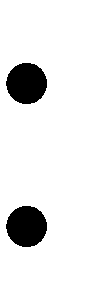 количественные качественные2.эволюционные; революционные3.прогресс; регрессПсихическое развитие – необратимые, направленные, закономерные изменения психики человека.По содержанию в психическом развитии выделяют его количественные и качественные характеристики.Количественные характеристики: темп развития (нормальный, ускоренный, замедленный)Качественные характеристики: изменение структуры соотношения между разными психическими функциями, выражающееся в существовании сензитивных периодов.Факторы развития: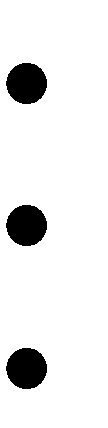 биологический; социальныйактивность личности, субъектность.Предпосылки психического развития – биологические особенности организма.Источник психического развития – социальная среда.Движущие	силы	развития	–	возникновение	и	разрешение противоречий.Среди процессов развития выделяют два вида:а) возрастное – это развитие видов деятельности, отношений с окружающими, становление нового уровня отражения действительности, отношения к себе;б) функциональное развитие – происходит при усвоении ЗУНов, это развитие отдельных психических процессов и функций.Возраст – качественно своеобразный период физического, психологического и поведенческого развития, характеризующийся только ему присущими особенностями.Хронологический возраст. Биологический возраст.Психологический возраст. Социальный возраст.Субъективный возраст.Выделяются нормы развития:среднестатистические;социокультурные;индивидуально-личностные; комбинированныеМеханизмы развития – понятие, описывающее конкретные процессы преобразования объекта развития (В.И. Слободчиков).Примеры изученных механизмов:интериоризация – как присвоение форм социальных отношений (Л.С. Выготский);подражание формам поведения другого;рефлексия как механизм «раздвоения», фиксации данной формы поведения как собственной (В.И. Слободчиков).В	психологии	описаны	следующие	закономерности	психического развития:Неравномерность;Гетерохронность;Неустойчивость развития;Сензитивность развития;Кумулятивность развития;Дивергентность-конвергентность хода развития.Области развития:Психофизическая – включает в себя внешние и внутренние изменения тела человека;Психосоциальная – предусматривает изменения в эмоциональной и личностной сферах.Когнитивная – включает все аспекты познавательного развития.Задачи возрастной психологии.Возрастная психология, как и любая другая наука, ставит перед собой ряд задач, решая которые она развивается как наука.Одной	из	основных	теоретических	задач	возрастной	психологии является задача создания истинной теоретической модели развития.Важными прикладными задачами являются следующие задачи: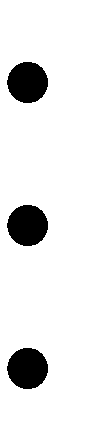 построение систем диагностики психического развития; построение систем коррекции психического развития;решение задач профилактики возможных нарушений в процессе психического развития.Научные задачи возрастной психологии можно определить следующим образом:Описание развития.Объяснение развития.Прогноз развития.Структура возрастной психологии и связь с другими науками.Возрастная психология как самостоятельная область знания имеет свою структуру. Структура возрастной психологии:психология пренатального возраста,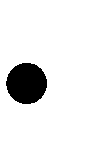 детская психология, психология взрослых, геронтопсихология.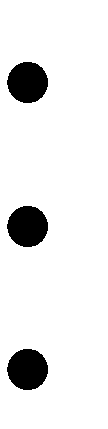 Наиболее разработанным разделом возрастной психологии является детская психология. Каждый из структурных разделов имеет собственное важное значение для развития возрастной психологии как научной и практической дисциплины.Возрастная	психология	занимает	определенное	место	в	системе общенаучного знания. Она взаимосвязана с рядом других наук:с непсихологическими дисциплинами: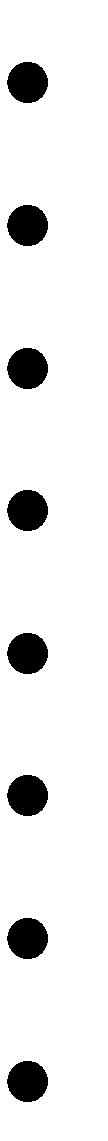 философия, методология,техника и математика, общая теория систем;биология, генетика, физиология развития, этологиякультурная антропология и этнология, социология и социальные дисциплины;с психологическими дисциплинами: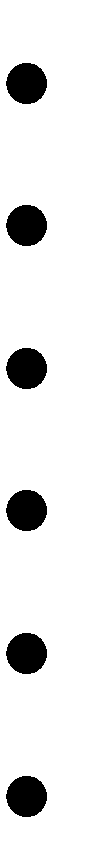 общая психология,педагогическая психология, психология личности,клиническая психология, социальная психология, психодиагностика.4. Методы возрастной психологии.Основные методы исследования, используемые в рамках возрастной психологии: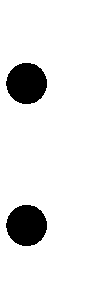 наблюдение, эксперимент,Наблюдение осуществляется путем непосредственного восприятия изучаемого объекта и прямой регистрации его определенных свойств. Наблюдение может применяться в качестве самостоятельного метода, но обычно оно органически включается в состав других методов исследования, таких, как беседа, изучение продуктов деятельности, различные типы эксперимента и т.д.Виды наблюдения:1. внутреннее (самонаблюдение) / внешнее наблюдение,2 несистематическое и систематическое наблюдение,«сплошное» и выборочное наблюдение,непосредственное либо опосредованное наблюдение,включенное и невключенное наблюдениеструктурированное и неструктурированное наблюдениеОсобенности применения наблюдения в рамках возрастной психологии. Интервалы, с которыми должно проводиться наблюдение за детьми,зависят от их возраста:от рождения до 2-3 мес. наблюдение желательно проводить ежедневно;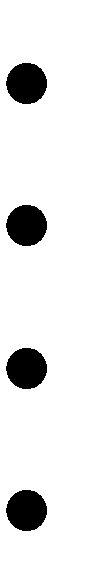 от 2-3- мес. до 1 г. – еженедельно;в раннем детстве (от 1 г. до 3.л.) – ежемесячно; в дошкольном возрасте – 1 раз в полгода;в младшем школьном возрасте – 1 раз в год.Эксперимент предполагает возможность активного вмешательства исследователя в деятельность испытуемого с целью создания условий, отчетливо выявляющих психологический факт. В научно-исследовательской работе с детьми эксперимент является одним из основных и самых надежных методов получения достоверной информации.Основные виды эксперимента:лабораторный,естественный.Основные формы проведения эксперимента:констатирующий,формирующий.Особенности применения эксперимента в рамках возрастной психологии.Включение ребенка в экспериментальную ситуацию, связанную с ведущим видом деятельности, позволяет получить непосредственные реакции ребенка на воздействующие стимулы и на основе этих реакций судить о том, что не проявляется в поведении ребенка при наблюдении и что он не в состоянии вербализировать при опросе.Дополнительные методы исследования.В качестве дополнительных методов используются также: тестирование,опрос,сравнительные методы:близнецовый методкросс-культурный методсравнение нормы и патологииТестирование как стандартизированный метод психологического исследования, предназначенный для точных количественных и определенных качественных оценок психологии и поведения человека, также используется в возрастной психологии наряду с другими методами.Особенности применения тестов в рамках возрастной психологии.При использовании различных тестов в работе с детьми необходимо учитывать интересы и потребности ребенка. Для психодиагностики детей обычно используются специально адаптированные для работы с детьми определенного возраста тесты, аналогичные взрослым.Опрос – метод сбора данных о психологических явлениях в процессе общения психолога с испытуемым.Основные виды опроса:письменный (анкетирование),устный (интервью).Форма проведения опроса:индивидуальная,групповаяОсобенности применения опроса при работе с детьми.При использовании данного метода исследования могут возникать трудности, связанные с тем, что ребенок не всегда правильно понимает адресованные ему вопросы. Так как система понятий, которой пользуются дети, существенно отличается от той, которую употребляют взрослые. При проведении опроса детей рекомендуется прежде всего убедиться, что ребенок правильно все понимает и только после этого интерпретировать и обсуждать его ответы.Сравнительные методыБлизнецовый метод – исследует роль наследственности, среды и воспитания в психическом развитии ребенка.Сравнение нормы и патологии – сравнение психического развития детей физически здоровых и детей, имеющих определенные отклонения.Кросс-культурный метод – предполагает сравнение и выявление особенностей психического развития подрастающего поколения в различающихся культурах.При проведении любого исследования используют научный метод. Егореализация включает 4 этапа:Постановка проблемы исследования.Формулировка гипотез относительно изучаемого явленияПроверка гипотезы, включающая: а) сбор данных; б) статистическую обработку данных; в) содержательную интерпретацию данных.Формулировка выводов.В возрастной психологии выделяют три основные стратегии проведения исследований с целью изучения изменений, происходящих с течением времени:Метод продольных срезов (лонгитюдный план)Метод поперечных срезов.Комбинированный метод.5. Проблемы психологии возрастного развития.В соответствии с предметными областями исследований в возрастной психологии можно определить ее ключевые проблемные вопросы:Проблема биологической средовой обусловленности психического развития человека.Влияние стихийного и организованного обучения на воспитание и развитие детей.Соотношение задатков и способностей.Определение того, что больше влияет на развитие, эволюционные, революционные или ситуационные изменения.Соотношение интеллектуальных и личностных изменений в общем психологическом развитии ребенка.Тема 2. Основные категории возрастной психологииХарактеристика основных категорий возрастной психологии.Категория развития в возрастной психологииКатегория обучения в возрастной психологии.Воспитание как категория возрастной психологии.Взаимосвязь категорий друг с другом.Принципы возрастной психологии.Характеристика основных категорий возрастной психологииРазвитие как одна из основных категорий возрастной психологии.Одна из основных категорий возрастной психологии – развитие.Существует 7 основных подходов к пониманию развития как изменения:развитие как рост;развитие как созревание;развитие как совершенствование;развитие как универсальное изменение;развитие как качественное, структурное изменение;развитие как количественно-качественное изменение;развитие как изменение, влекущее за собой новые изменения.Биологический аспект развития.Генотип – совокупность генов определенного организма, унаследованная им от родителей.Фенотип – совокупность всех внутренних и внешних признаков и свойств индивида, сформировавшихся на базе генотипа.Говоря о процессе развития в соответствии с генетическим планом, пользуются термином созревание. Процесс созревания состоит из последовательности предварительно запрограммированных изменений не только внешнего вида организма, но и его сложности, интеграции, организации и функционирования.Созревание происходит с разной скоростью. Каждый орган или способность имеет свою точку оптимальной зрелости. Термин рост указывает, как правило, на увеличение размеров, функциональных возможностей и сложности органа или организма в целом до точки оптимальной зрелости. Термин старение относится к биологическим изменениям, происходящим после прохождения точки оптимальной зрелости.Социальный аспект развитияВлияние среды может носить временный или постоянный характер.Средовые влияния могут задерживать или стимулировать процесс развития.Окружающая среда влияет на человеческое развитие через процессы научения и социализации.Научение – основной процесс, посредством которого среда вызывает устойчивые изменения в поведении. Оно происходит в результате в результате приобретения единичного личного опыта или выполнения серии упражнений.Социализация – это процесс, благодаря которому человек становится членом социальной группы (семьи, класса и.д.). Социализация включает усвоение всех установок, обычаев, жизненных ценностей, ролей конкретной социальной группы. Этот процесс продолжается всю жизнь. Социализация понимается как двухсторонний процесс. Процесс социализации продолжается на всех стадиях жизни.В психологии существует несколько точек зрения на то, в какой степени наше поведение определяется созреванием, а в какой степени – научением, какова роль и соотношение внутренних и внешних факторов в становлении человека:Биологизаторский подход. – Все психические особенности человека являются врожденными. А психическое развитие – это постепенное кроичественное развертывание, созревание наследственных биологических структур.Социологизаторское направление. – Психические качества, свойственные человеку, возникают под влияием внешних условий (теория«tabula rasa»Дж. Локка). Основынм факторм психического развития считается социальная среда.Эти два направления исходят из механистичской концепции развития, которая рассматривает человека как пассивного объекта.Нет ни одного психического качества, зависящего только от одного из факторов. Развитие ребенка определяется единством внешних и внутренних условий.Категория обучения в возрастной психологии.Обучение – целенаправленная последовательная передача общественно- исторического, социокультурного опыта другому человеку в специально организованных условиях семьи, школы, вуза и др. сообщества.Обучение предполагает определенный уровень развития. Оно всегда ведет к следующему уровню развития, но не вызывает его.Воспитание как категория возрастной психологии.Воспитание	–	целенаправленное	формирование	устойчивых	черт личности, которые определяют поведение и деятельность человека.2. Взаимосвязь категорий друг с другом.Связь обучения, воспитания и развития ребенка является одной из центральных проблем возрастной и педагогической психологии. Существуют разные точки зрения на решение данного вопроса:Обучение и есть развитие. (У. Джеймс, Э. Торндайк, Дж. Уотсон и др.). Природа обучения понимается всеми по-разному.«Обучение идет в хвосте развития». То есть обучение является только внешним условием развития. (В. Штерн, Ж. Пиаже).«Обучение идет впереди развития». То есть воспитание и развитие играют ведущую роль в психическом развитии ребенка (Л.С. Выготский).3. Принципы возрастной психологии.Принципом	называется	некоторое	однозначное	требование неукоснительного выполнения или соблюдения некоторого норматива.Принцип развития.Данный принцип является одним из основных принципов психологии.Согласно этому принципу все явления жизни должны рассматриваться в их динамике, движении.Принцип детерминизма.Согласно этому принципу все существующее в мире имеет свою причину и свое следствие, то есть между явлениями действительности существуют определенные связи.Принцип системности.Данный принцип требует исследовать явления в их зависимости от внутренне связанного целого, которое они образуют, приобретая благодаря этому присущие целому свойства.Принцип обучения.Согласно этому принципу всех можно обучить всему, то есть человека вне обучения рассматриваться не может.Принцип индивидуального подхода.Согласно данному принципу в каждом человеке необходимо видеть уникальную личность и в соответствии с этим строить процесс обучения и воспитания.Принцип деятельности.Согласно этому принципу человек есть не только субъект созерцания, отражения действительности, но и субъект деятельности, активно воздействующий на внешнюю среду.Тема 3Теории психического развитияОбщие требования к теории развития.Традиционные теории развития. 2.1.Эндогенные теории развития. 2.2.Экзогенные теории развития.Современные теории развития.Психоаналитическое направление. 3.2.Гуманистические теории развития.3.3.Структурно – генетическое направление. 3.4.Теории социализации.1. Общие требования к теории развитияОбщие требования, предъявляемые к теории развития.НепротиворечивостьСвязностьПростотаОбобщенностьЭмпиричностьДостоверностьЛогичностьПодтверждаемостьЭффективностьКритерии оценки теории развитияОбраз человекаОбъем описанияВозрастные периодыНаправление развитияВид измененийПроцессы развитияДвижущие силы развитияВозможность внешнего влиянияПедагогическая значимость 10.Клиническая значимостьТрадиционные теории развития.Эндогенное направление.Ранние теории созревания. Идеи Аристотеля о развитии, Ж.-Ж. Руссо, Я.А.КаменскогоТеория созревания А. Гезелла.Он разработал практическую систему диагностики психического развития ребенка от рождения до юношеского возраста. Для объективности наблюдений им впервые было использовано полупроницаемое стекло (знаменитое «зеркало Гезелла»).А. Гезелл ввел в психологию метод лонгитюдного исследования психического развития одних и тех же детей от рождения до подросткового возраста. Он одним из первых использовал близнецовый метод для анализа отношений между созреванием и научением. В последние годы жизни А. Гезелл использовал сравнительно-генетический метод, он исследовал психическое развитие слепого ребенка для того, чтобы более глубоко понять особенности нормального развития. В клинической практике широко применяется составленный А. Гезеллом «Атлас поведения младенца», содержащий 3200 фотографий, фиксирующих двигательную активность и социальное поведение ребенка от рождения до двух лет.В своих исследованиях А. Гезелл ограничивался количественным изучением сравнительных срезов детского развития, сводя развитие к простому увеличению, «приросту поведения», не анализируя качественных преобразований при переходе от одной ступени развития к другой, подчеркивал зависимость развития лишь от созревания организма. А. Гезеллобратил внимание на снижение темпа развития с возрастом: чем младше ребенок, тем быстрее происходят изменения в его поведении.Теории Г. Вернера, А. Буземана.Экзогенное направление.И.П. Павлов и классическое обусловливание.Бихевиоризм. Существуют разные концепции научения. При классическом обусловливании павловского типа испытуемые начинают давать один и тот же ответ на разные стимулыЭ. Торндайк и оперантное обусловливание. В наиболее ранних исследованиях научения на передний план выступила идея сочетания стимула и реакции, условных и безусловных стимулов: был выделен временной параметр этой связи.Теория Б. Скиннера. При оперантном научении, по Скиннеру, поведенческий акт формируется благодаря наличию или отсутствию подкрепления одного из множества возможных ответов.А. Бандура считал, что награда и наказание недостаточны, чтобы научить новому поведению. Дети приобретают новое поведение благодаря имитации модели. Научение через наблюдение, имитацию и идентификацию- третья форма научения. Одно из проявлений имитации - идентификация. Это процесс, в котором личность заимствует мысли, чувства или действия от другой личности, выступающей в качестве модели. Имитация приводит к тому, что ребенок может вообразить себя на месте модели, испытать сочувствие, симпатию к этому человеку.В теории социального научения рассматривается не только как происходит социализация, но и почему она происходит. Рассматриваются удовлетворение биологических потребностей ребенка матерью, подкрепление социального поведения, имитация поведения сильных личностей и другие воздействия внешнего окружения.Теории развития С. Бижу и Д. Баера. Теория Р. Сирса.Современные теории развития.Психоаналитическое направление.Классический психоанализ З. Фрейда.В психической жизни З. Фрейд выделил три уровня: сознание; предсознательное; бессознательное. Он рассматривал их в единстве. В начале 20-х годов З. Фрейд описал три основные структуры личности: Ид, Эго, Супер-эго.Ид есть изначальная система личности. Включает все психическое, что является врожденным и присутствует при рождении, включая инстинкты. Эго – это организованная часть Ид – появляется для того, чтобы следоватьцелям Ид и не фрустрировать их. Его основная функция – быть посредником между инстинктивными запросами организма и условиями среды. Супер-эгоэто моральная сила личности, оно представляет собой идеал. Его основная задача – оценить правильность или неправильность чего-то, исходя из моральных стандартов, санкционированных обществом. Супер-эго находится в оппозиции к Ид и к Эго и пытается строить мир по своему образу.Особенности развития по З. Фрейду:Определяющим развитие человека является сексуальный инстинкт, прогрессирующий от одной эрогенной зоны к другой в течение жизни человека.Развитие – биологически детерминированная последовательность, развертывающаяся в определенном порядке.Социальный опыт отражается в виде приобретенных установок, черт, ценностей.Теория психосоциального развития Э. Эриксона.Э. Эриксон - последователь З. Фрейда, он расширил фрейдовскую концепцию, вышел за ее рамки. Вслед за З. Фрейдом он принимает неосознанную мотивацию, но посвящает свои исследования главным образом процессу социализации, включению ребенка в общество.Гуманистическое направлениеГуманистическая теория развития К. Роджерса.Феноменологическое направление теории личности подчеркивает идею о том, что:поведение человека можно понимать только в терминах его субъективного восприятия и познания действительности.люди способны определять свою судьбу, они ответственны за то, что они собой представляют.люди в своей основе добры и обладают стремлением к совершенству. Люди естественно и неизбежно движутся в направлении большей дифференциации, автономности и зрелости.Основные понятия в теории К. Р. Роджерса:самоактуализация,«Я-концепция»,•конгруэнтность\неконгруэнтность.принятие.Основные тенденции развития личности:индивид обладает врожденной тенденцией к актуализации (основное стремление живого организма – сохранить и усилить себя);•в соответствии со стремлением к актуализации поведение индивида представляет собой целенаправленную попытку удовлетворить потребность в актуализации в рамках той реальности, которую он переживает;•индивид участвует в процессе оценивания своего опыта или поведения в соответствии с тенденцией к актуализации;•опыт, способствующий усложнению и сохранению организма, субъективно оценивается положительно, а воспринимаемый как препятствие такому сохранению – оценивается как отрицательный;•поведение индивида характеризуется приближением к положительно оцениваемым опытным данным и избеганием данных, получивших отрицательную оценку.Гуманистическая теория А. МаслоуА. Маслоу полагал, что люди мотивированы для поиска личных целей, и это делает их жизнь значительной и осмысленной. А. Маслоу предположил, что все потребности человека врожденные и что они организованы в иерархическую систему приоритета или доминирования. Доминирующие потребности, расположенные внизу, должны быть более или менее удовлетворены до того, как человек может осознать наличие и быть мотивированным потребностями, расположенными вверху. Удовлетворение потребностей, расположенных внизу иерархии, делает возможным осознание потребностей, расположенных выше в иерархии, и их участие в мотивации. А. Маслоу исходил из того, что иерархия потребностей распространяется на всех людей, и чем выше человек может подняться в этой иерархии, тем большую индивидуальность, человеческие качества и психическое здоровье он продемонстрирует.Иерархия потребностей:Физиологические потребностиПотребности безопасности и защитыПотребность принадлежности и любвиПотребности самоуваженияПотребности в самоактуализацииСамоактуализация	как	высший	мотив	доступен	не	всем,	а	лишь незначительной части людей.Когнитивное направление.Структурно-генетитческая теория Ж. Пиаже.У Ж.Пиаже основой периодизации является характеристика интеллекта.Согласно Ж. Пиаже:интеллект представляет собой частную форму адаптации организма,взаимодействие индивида и среды характеризуется единством процессов ассимиляции и аккомодации и продиктовано поисками равновесия между  реалиями  внешнего  мира  и  вырабатываемыми  интеллектом«формами» его освоения и понимания,•по мере развития мышление постепенно претерпевает все более сложные системные и структурные изменения.Задачей генетического исследования интеллекта является определение различных стадий, характеризующих этот постоянный поиск равновесия.В когнитивном развитии Ж. Пиаже было выделено четыре стадии:сенсомоторная (от 0 до 2 лет);интуитивная, или дооперациональная (от 2 до 7–8 лет);конкретных операций (от 7–8 лет до 11–12 лет);формальных операций (от 11–12 до 14–15 лет).Стадия формальных операций представляет собой последний этап в развитии интеллекта.В основе теории Ж. Пиаже лежит мысль о том, что в процессе развития ребенок действует активно, а не просто реагирует на воздействия внешней среды.Основной единицей исследования для Ж. Пиаже является схема, то есть, гибкая структура, которая в процессе роста ребенка может изменяться как количественно, так и качественно. Первоначально схемы имеют сенсомоторный характер, но позднее становятся когнитивными.Ж. Пиаже считал, что интеллект является конкретным примером биологической адаптации. Он постулировал, что все люди обладают двумя функциональными инвариантами – организацией и адаптацией. Адаптация заключает в себе два взаимно дополняющих друг друга процесса: ассимиляцию, посредством которой индивид включает информацию в уже существующие структуры, и аккомодацию, посредством которой существующие структуры изменяются, чтобы отвечать требованиям изменяющейся внешней среды. Когнитивное развитие – это последовательное продвижение через четыре качественно различные стадии: сенсомоторную, дооперациональную, конкретных операций и формальных операций.Теория морального развития Л. Кольберга.В	своих	исследованиях	Колберг	выделил	3	уровня	и 6	ступеней нравственного развития.I уровень: Страх наказания (до 7 лет).Страх перед правом силы.Страх быть обманутым и недополучить благ.уровень: Стыд перед окружающими людьми (13 лет).Стыд перед товарищами, ближайшим окружением.Стыд	общественного	осуждения,	негативной	оценки	больших социальных групп.уровень: Совесть (после 16 лет).Желание соответствовать своим нравственным принципам.Желание соответствовать своей системе нравственных ценностей.Теория развития готовности К. Фишера. Теория развития Р. Кейза.Направление социализации.Культурно-историческая теория развития Л.С. Выготского.Основным в данной теории является анализ структур взаимодействия личности с окружающей средой и развитие личности.Суть	культурно-исторической	теории	можно	сформулировать следующим образом:•Основой	психического	развития	человека	является	качественное изменение его социальной ситуации (или его деятельности).Движущей силой психического развития человека является обучение.•Исходной формой деятельности является ее развернутое выполнение человеком во внешнем (социальном) плане.•Психические	новообразования,	возникают	у	человека	в	процессе интериоризации исходной формы его деятельности.•Существенная	роль	в	процессе	интериоризации	принадлежит различным знаковым системам.•Важное значение в деятельности и сознании человека имеют его интеллект и эмоции, находящиеся во внутреннем единстве.Деятельностная теория онтогенеза А.Н. Леонтьева.Психологическое развитие человека по А. Н. Леонтьеву – это процесс развития его деятельности, сознания, личности. Развитие личности, согласно А. Н. Леонтьеву, происходит в процессе включения ее в различные виды деятельности.Категория деятельности у А. Н. Леонтьева – основополагающая для анализа развития личности. Потребности выступают в качестве исходного пункта всякой деятельности, опредмечиваясь в мотивах.Периодизация психического развития Д.Б. Эльконина. Модель развития М.И. Лисиной.Модель развития личности Л.И. Божович.Экологическое направлениеЭкопсихололгическая теория развития У. Бронфенбреннера.Теория персонолизации А.В. Петровского.Личность рассматривается А. В. Петровским как человек, определяющий себя через группу, через социум. Потребность в персонификации является отправным пунктом анализа развития личности. Именно поэтому А. В. Петровский называет свою теорию концепцией персонализации.Им выделяются три основных процесса развития личности:адаптация – как присвоение индивидом социальных норм и ценностей, то есть, становление социально-типического;индивидуализация – как выявление своих склонностей и возможностей, особенностей характера, становление индивидуальности;интеграция – как изменение жизнедеятельности окружающих людей, осуществление вкладов и их принятие окружающими и тем самым утверждение себя.Тема 4Возрастная периодизация психического развитияОсновные подходы к построению периодизации.Периодизация	психического	развития	(Л.С. Выготского, А.Н. Леонтьева, Д.Б. Эльконина, М.И. Лисиной).Периодизация развития личности (Л.И. Божович, А.В. Петровского, Д.И. Фельдштейна).Периодизация всего жизненного пути (Э. Эриксон).Основные подходы к построению периодизации.Основные подходы к построению периодизаций.Существует представление о развитии как непрерывном процессе, в соответствии с которым в процессе развития невозможно выделить отдельных периодов. В противовес такому взгляду существуют периодизации, основывающиеся на представлении о развитии как дискретном процессе, в котором можно выделить своеобразные качественно отличающиеся друг от друга периоды.Эмпирическая и теоретическая периодизация развития.Критерии выделения возрастных периодов социальная ситуация развития, ведущая деятельность ицентральное возрастное новообразование.Социальная ситуация развития - это своеобразное сочетание того, что сформировалось в психике ребенка и тех отношений, которые устанавливаются у ребенка с социальной средой.Понятие «ведущая деятельность» было введено А.Н. Леонтьевым: деятельность, которая на данном этапе оказывает наибольшее влияние на развитие психики.Новообразование - те качественные особенности психики, которые впервые появляются в данный возрастной период.Периодизации психического развитияПериодизация психического развития Л.С. Выготского.Л.С.Выготский выделяет в развитии стабильный и критический периоды, указывая на разный характер протекания в них процессов развития. Его возрастная периодизация выглядит следующим образом: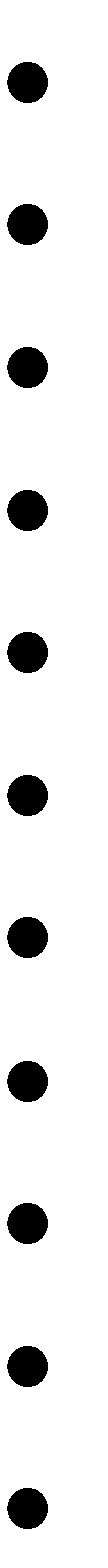 кризис новорожденности,младенческий возраст (2 мес.-1год), кризис одного года,раннее детство (1-3 года), кризис 3 лет,дошкольный возраст (3 года – 7 лет), кризис 7 лет,школьный возраст (8 лет – 12 лет), кризис 13 лет,пубертатный возраст (14 – 18 лет),кризис 17 лет.Периодизация психического развития А.Н. Леонтьева.По А.Н. Леонтьеву в основе периодизации развития лежит психологическая теория деятельности. Движущей силой развития выступает противоречие между потребностями ребенка и его возможностями.Понятие ведущей деятельности и разные виды деятельности рассматриваются как линии развития. При этом центральной линией развития для данного возраста выступает ведущий вид деятельности, а побочными – все остальные виды деятельности.В качестве основных видов деятельности, последовательно развертывающихся в онтогенезе, выступают:игра (ранний дошкольный возраст),учение (школьный возраст),труд (взрослые возраста).Периодизация психического развития Д.Б. Эльконина.Являясь учеником Выготского Л.С. и разделяя взгляды Леонтьева, Эльконин Д.Б. строит свою теорию психического развития на фундаменте психологической теории деятельности. Автор разделил все виды деятельности на две группы:Группа коммуникативных видов деятельности, в основе которых лежат отношения, развертывающиеся в системе «ребенок – общественный взрослый»Предметные виды деятельности, в основе которых лежат отношения в системе «ребенок – общественный предмет»Ход развития определяется от системы «ребенок – общественный взрослый» к системе «ребенок – общественный предмет». Второй критерий периодизации Д.Б.Эльконина – деление психики на две сферы: мотивационно-потребностную и сферу операционно-технических возможностей.Таким образом, развитие, по Эльконину, – чередование первой и второй системы:непосредственно-эмоциональное общение (младенческий возраст);предметно-манипулятивная деятельность (раннее детство);ролевая игра, т.е. ролевое общение (дошкольный возраст);учебная деятельность (младший школьный возраст);интимно-личное общение (подростковый возраст);учебно-профессиональная деятельность (юношеский возраст).Периодизация психического развития М.И. Лисиной.Отталкиваясь от психологической деятельности Леонтьева, М.И.Лисина разработала свою теорию развития общения. Автор рассматривает общение как коммуникативную деятельность. Потребность в общении направляет в развитии ребенка. При этом большое значение имеет содержание и форма общения. Основные положения теории:Мотивом деятельности общения является партнер по общению. Мотивы бывают:познавательные;деловые;личностные.Целью деятельности общения является достижение общего результата в усвоении детьми общественно-исторического опыта человечества.Средствами общения являются:экспессивно-мимические	движения	(выражает	содержание передаваемого);предметные действия (изображает содержание передаваемого);речевые операции (обозначает содержание передаваемого).Условия деятельности общения определяются временем и местом общения.Таким	образом,	в	периодизации	развития	общения	выделяются следующие четыре формы общения у детей от рождения до семи лет:Ситуативно-личностное общение ребенка с взрослым (0 – 6 мес.) (общение	ограничено	рамками	ситуации;	эта	форма	имеет	вид«комплекса оживления»).Ситуативно-деловое общение (6 мес. – 2 года) (общение происходит в рамках совместной деятельности; эмоциональных контактов ребенку уже недостаточно, ему необходимо сотрудничество с взрослыми).Внеситуативно-познавательное общение (3 –5лет) (начинается с первых вопросов ребенка, который вырвался за рамки наглядной ситуации; главным источником информации является взрослый; ребенка интересует мир предметов и необходимым условием является уважение со стороны взрослых).Внеситуативно-личностное общение (6 – 7 лет) (ребенок стремиться добиться взаимодействия, которое должно быть эмоционально окрашено; ребенок познает мир людей).Периодизации развития личностиПериодизации развития личности Л.И. Божович.Периодизации развития личности А.В. Петровского.В соответствии с выделенными основными процессами в развитии личности А.В. Петровский выделяет три эпохи в развитии личности.Эпоха детства – процессы адаптации преобладают над процессами индивидуализации.Эпоха отрочества – процессы индивидуализации преобладают над процессами адаптации.Эпоха юности – процессы интеграции преобладают над процессами индивидуализации.Периодизации развития личности Д.И. Фельдштейна.Периодизации всего жизненного пути.Стадии развития личности по Э. Эриксону.Э. Эриксон. Периодизация личностного развития:0 - 1 год - раннее младенчество, социальное качество - надеждаНормальная линия: доверие к людям, к окружающему миру, взаимная любовь, связь ребенок - родитель, удовлетворение потребности в общении с родителямиАномальная линия: недоверие к людям в результате лишения любви, эмоциональной изоляции ребенка, раннее отлучение от груди1-3 года - позднее младенчество (ранний возраст), социальное качество - воляНормальная лини: самостоятельность, уверенность в себеАномальная линия: сомнения в себе, гипертрофированное чувство стыда 3-5 лет - возраст игры, социальное качество- целеустремленность Нормальная линия:	инициативность, активность, живое воображение,подражание взрослому, признаки полоролевого поведенияАномальная линия: чувство вины, пассивность, отсутствие инициативы, отсутствие признаков полоролевого поведения5-11 лет среднее детство, социальное качество- компетентность, стремление к достижениюНормальная линия: трудолюбие, развитие познавательных и коммуникативных навыковАномальная линия: чувство собственной неполноценности, избегание сложных заданий, ситуаций соревнования, слаборазвитость познавательных и трудовых навыков конформность11-20 лет половая зрелость, подростничество, юность, социальное качество- верностьНормальная линия: эгоидентичность (собственная уникальность), жизненное самоопределение поиск себя, формирование мировоззрения, половая поляризация в формах поведенияАномальная линия: диффузия идентичности (не может найти себя, не знает чего хочет), путаница ролей, смещение временных перспектив, смешение форм полоролевого поведения20-40 (45) лет ранняя взрослость, социальное качество - любовьНормальная линия: интимность, стремление к контактам с людьми, желание и способность посвятить себя другим людям, рождение и воспитание детейАномальная линия: изоляция, избегание других людей (первичные симптомы в изменении психики человека - трудный характер, непредсказуемое поведение)40 (45) - 60 лет средняя взрослость, социальное качество - заботаНормальная линия: творчество (особенно в труде), продуктивная и творческая работа над собой и другимиАномальная линия: застой (особенно в труде), эгоизм, эгоцентризм непродуктивность в работе, ранняя инвалидностьТема 5Развитие в пренатальном возрастеОбщие закономерности развития в пренатальном периоде.Характеристика развития в пренатальном периоде.Развитие систем пренатального воспитания.Общие закономерности развития в пренатальном периоде.Пренатальное развитие осуществляется на следующих уровнях развития: морфологический и физиологический. Эмпирические характеристики развития: аккомодация – ассимиляция, дифференциация – интеграция.Характеристика развития в пренатальном периоде.Пренатальное развитие, происходящее в период до рождения, внутриутробное развитие плода. Период беременности, продолжающийся примерно 9 месяцев, начинается с оплодотворения яйцеклетки и заканчивается родами. Его принято делить на три неравных части:Предзародышевая стадия – продолжается от нуля до двух недельСтадия зародыша (эмбриональная) – охватывает период с трех недель до конца второго месяца развития.Стадия плода (фетальная) – начинается с третьего месяца развития и заканчивается появлением признаков родовой деятельности.3. Развитие систем пренатального воспитанияСловосочетание "система пренатального воспитания" используется здесь как обобщающее понятие для описания организованного, систематического и целенаправленного воздействия на пренатальную общность "мать - плод", результатом которого является рождение ребенка, обладающего физическим здоровьем и психологической готовностью к развитию новых связей с миром. Пренатальное воспитание формирует также предпосылки ранней материнской адаптацииПренатальное воспитание возникло в ответ не только на потребности общества, но и обеспечивается конкретным запросом со стороны будущих матерей.Первый этап называется семейным пренатальным воспитанием или пренатальным воспитанием в малых сообществах, продлился в Европе до начала ХУП века. Пренатальное воспитание не было частью общественной практики, не было массовым, государственным, а осуществлялось сообразно потребностям малых сообществ Содержание пренатального воспитания состояло в передаче способов для саморуководства женщины во время беременности и родов, а с другой стороны создавало некую временную общность и ставило женщину в особое положение в семье.Второй этап в развитии пренатального образования манифестировал в ХУII веке, "когда были основаны акушерские училища, введено в практику положение роженицы лежа на спине" С этого времени берет отсчет технологизированный образ пренатального воспитания. Исчезали повитухи, исчезло сообщество матерей, рождение оказалось вырванным из общей ткани жизни, оторванным от семьи, а роженица - зависимой. Важно отметить, что пренатальное воспитание прекратило свое существование как отдельная практика, на смену ему пришло родовспоможение с его собственным образом рождающегося человека как организма, как лишенного переживаний. Родовспоможение стало обязательной практикой, через которую проходили все женщины.Кризис "медицинского этапа" пренатального воспитания обнаружился на рубеже 1950-60-х годов. Возрождение пренатального воспитания как особой области образовательной практики относится уже к третьему этапу, который называется" альтернативный". Нетрадиционное пренатальное воспитание включает в себя, во-первых, подготовку к естественному рождению с целью смягчения критического разрыва для матери и ребенка. Второй важный момент - это развитие способности матери получать информацию о состоянии и поведении ребенка во время беременности. Третья часть пренатального воспитания - это целенаправленное формирование способности матери изменять свое эмоциональное состояние и передавать его ребенку. Четвертая составляющая пренатального воспитания касается тесного контакта будущей матери с другими беременными и пренатальным наставником.Тема 6Психическое развитие в младенческом возрастеКризис новорожденности.Физическое и моторное развитие.Сенсорное и перцептивное развитие.Когнитивное развитие и развитие речи.Кризис новорожденностиДля ребенка появление на свет является стрессовым событием, однако, большинство новорожденных обладают всем необходимым для того, чтобы справиться с этим процессом. Новорожденность – адаптивные период для детей, которые протекает в течение первого месяца их жизни. Основная задача этого периода – это адаптация ребенка к новой окружающей среде.Дети обладают целым комплексом безусловных рефлексов.Ощущения новорожденного не дифференцированы и неразрывно слиты с эмоциями. Слуховое сосредоточение появляется на 2–3-й неделе. На 3–4-й неделе, такая реакция возникает на голос человека. Зрительное сосредоточение появляется на 3–5-й неделе. Примерно в месяц появляется«комплекс оживления». Этим завершается переходный этап новорожденности и начинается собственно младенчество.Физическое и моторное развитие.У ребенка в младенческом возрасте активно развивается мелкая моторика. Примерно в 5 месяцев возникает акта хватания - первое организованное, направленное действие. Акт хватания - это поведенческий акт, а поведение предполагает обязательное участие ориентировки. Хватание осуществляется под контролем зрения: ребенок рассматривает свои руки, следит за тем, как рука приближается к предмету.Акт хватания имеет важное значение для психического развития ребенка. С ним связано возникновение предметного восприятия.Благодаря акту хватания развивается рука: возникает противопоставление большого пальца.На основе акта хватания расширяются возможности манипулирования с предметом: в возрасте от 4 до 7 месяцев возникают результативные действия: простое перемещение предмета, извлечение из него звуков. В возрасте 7-10 месяцев формируются соотносимые действия: ребенок может манипулировать двумя объектами одновременно, отдаляя их от себя и соотнося их между собой: ребенок отводит объект от себя, приближая его к другому объекту, чтобы положить, поставить или нанизать на него.К концу младенческого возраста (от 10-11 до 14 месяцев) возникает этап функциональных действий: это более совершенные действия нанизывания, открывания, вкладывания, но если раньше ребенок выполнял действие однимпоказанным ему способом и на одних и тех же предметах, то теперь он пытается воспроизвести действие на всех возможных объектах.Происходит развитие манипулирования: от направленности на предмет к направленности на результат.Развивается также и грубая моторика. Хватание, направление к предмету, стимулирует возникновение сидения. Затем ребенок начинает ползать. вначале это низкое ползание (на животе), а затем – высокое (на четвереньках). Потом ребенок встает, стоит с опорой, учиться держать равновесие, делает первые шаги.Сенсорное и перцептивное развитие.По мере овладения новыми видами движения и их совершенствования происходит формирование ориентировки ребенка в свойствах и отношениях предметов. В этот период ориентировка ребенка носит недифференцированный характер, в ней трудно выделить отдельные стороны: восприятие, мышление, память.В начале младенчества уточняется работа зрительного и слухового анализаторов, возникает зрительное и слуховое сосредоточение. Затем зрение м слух начинают действовать координировано.Ориентировка ребенка в окружающем мире, выполняемая при помощи внешних движений, возникает раньше, чем ориентировка, выполняемая при помощи психических процессов, и служит их основой.Примерно с 7 месяца движения приобретают предметный характер, а после 10 месяцев образ предмета начинает активно управлять движением рук и регулировать их, т.е. возникает сенсомоторная координация.На протяжении младенческого возраста происходит познавательное развитие. Эта линия развития во многом зависит от общения со взрослым.Когнитивное развитие и развитие речи.Центральное новообразование младенческого возраста – формирование потребности в общении со взрослыми.В первом полугодии в качестве ведущей деятельности рассматривается непосредственно-эмоциональное общение. На основе ситуативно- личностного общения взрослого и ребенка у младенца постепенно складывается образ себя как субъекта коммуникативной деятельности.Во втором полугодии появляются предметные манипуляции, а общение, согласуясь с ними, приобретает ситуативно-деловую форму.Восприятие и действие – та основа, которая позволяет судить о первоначальных формах наглядно-действенного мышления в младенческом возрасте. В течение года усложняются познавательные задачи, которые способен решить ребенок, сначала только в плане восприятия, затем используя двигательную активность.Начинается в младенческом возрасте и речевое развитие (гуление, лепет, появление первых слов).Тема 7Психическое развитие в раннем возрастеОсновные новообразования раннего возраста.Развитие речи.Развитие предметной деятельности.Когнитивное развитие.Основные новообразования раннего возрастаНовообразования, которые возникают к концу первого года жизни, с необходимостью вызывают построение новой социальной ситуации развитиясовместной деятельности со взрослым человеком. Содержание этой совместной деятельности – усвоение общественно выработанных способов употребления предметов, которые ребенку открылись и затем стали его миром.К основным новообразованиям раннего возраста относятся: 1). Прямохождение.Речевое общение.Предметная деятельность.Развитие речиВ раннем возрасте развитие речи идет по двум линиям: развитие пассивной речиразвитие активной речиРазвитие пассивной речиВначале ребенком понимается ситуация в целом, а не конкретный предмет или действие. Позднее значение ситуации преодолевается. Но только на третьем году речевые указания взрослого начинают по-настоящему регулировать поведение ребенка в разных условиях. Ребенок не только понимает отдельные слова, но и становится способным выполнять предметные действия по инструкции взрослого.Развитие активной речиРазвитие активной речи до 1,5 лет происходит медленно. Ребенок усваивает от 30 до 100 слов и употребляет их очень редко. После 1,5 лет происходит переход к активной самостоятельной речи.На 2 году у ребенка резко возрастает интерес к окружающему миру. К этому возрасту дети знают уже примерно 300 слов, а к 3-летнему возрасту – 1200-1500 слов.Наряду с расширением словарного запаса и уточнением произношения слов в раннем детстве происходит усвоение грамматического строя языка.Выделяют три основные пути усвоения языка и индивидуального развития речи ребенка:подражание,образование условнорнфлекторных ассоциация,формулировка и проверка эмпирических гипотез.Развитие предметной деятельностиУ ребенка в период раннего детства формируется предметная деятельность. Ее отличие от простого манипулирования: действия и способы обращения ребенка с предметами начинают подчиняться функциональному назначению этих предметов в жизни человека.Общение в этом возрасте становится формой организации и средством осуществления предметной деятельности.Из числа действий, которыми овладевает ребенок в раннем детстве, наиболее значимыми для его психического развития являются соотносящие и орудийные действия.Соотносящими являются действия, цель которых состоит в приведении двух или нескольких предметов (или их частей) в определенные пространственные соотношения. Эти действия требуют учета свойства предмета и регулируются тем результатом, который нужно получить.Орудийные действия – это действия, в которых один предмет – орудие – употребляется при воздействии на другие предметы.Во второй половине раннего возраста формируется функция замещения, представляющая собой отождествление, предполагающее перенос значения с одного, специфического предмета на другой, неспецифический. Под замещением в широком смысле слова понимают перенос значения с одного объекта на другой, реальный или идеальный.Начиная выполнять правила пользования предметами, ребенок психологически входит в мир постоянных вещей.Когнитивное развитие.Основное направление развития высших психических функций ребенка этого возраста – начало вербализации познавательных процессов, их опосредствование речью.К концу раннего возраста складывается мыслительная деятельность, в том числе способность к обобщениям, к переносу приобретенного опыта из первоначальных условий в новые ситуации, умение устанавливать связимежду предметами и явлениями путем экспериментирования, запоминать их и использовать при решении задач.Основную роль в совершенствовании всех этих способностей в раннем возрасте играет восприятие. От него зависит улучшение памяти, речи, мышления, движений. Само восприятие под влиянием этих функций также развивается.На протяжении раннего возраста ведущим видом мышления является наглядно-действенное мышление.Примерно в три года происходит становление элементарного самосознания и начинает развиваться способность к произвольной саморегуляции. К трем годам появляются личностные действия и сознание«Я сам» – центральное новообразование этого периода.Тема 8Психическое развитие в дошкольном возрастеЦентральные новообразования дошкольного возраста.Развитие игровой деятельности.Развитие познавательных процессов.Развитие личности дошкольника.1.	Центральные новообразования дошкольного возрастаДошкольный возраст является периодом интенсивного формирования психики на основе тех предпосылок, которые сложились в раннем детстве. По всем линиям психического развития возникают новообразования различной степени выраженности, характеризующиеся новыми свойствами и структурными особенностями. Происходят они благодаря многим факторам: речи и общению со взрослыми и сверстниками, различным формам познания и включению в различные иды деятельности.В качестве центральных новообразований дошкольного возраста (3–7 лет) можно выделить:Центральное личностное новообразование дошкольного возраста – соподчинение мотивов и развитие самосознания. В процессе психического развития ребенок овладевает свойственными человеку формами поведения среди других людей. Это движение онтогенеза соединено с развитием внутренней позиции.Д.Б. Эльконин (1989) в качестве основных психологических новообразований дошкольного возраста считал:Возникновение первого схематичного абриса цельного детского мировоззрения. Ребенок не может жить в беспорядке. Все, что видит, ребенок пытается привести в порядок, увидеть закономерные отношения, в которые укладывается такой непостоянный окружающий мир. Ж. Пиаже (1969) показал,  что   у  ребенка  в  дошкольном  возрасте  складываетсяартификалистское мировоззрение: все, что окружает ребенка, в том числе и явления природы, – результат деятельности людей. Такое мировоззрение увязывается со всей структурой дошкольного возраста, в центре которого находится человек. Исследования Л. Ф. Обуховой (1996) показали, что для объяснения явлений природы дети используют моральные, анимистические и артификалистские причины: солнце движется, чтобы всем было тепло и светло; оно хочет гулять и двигаться и т.д.Строя картину мира, ребенок выдумывает, изобретает теоретическую концепцию. Он строит схемы глобального характера, мировоззренческие схемы. Д. Б. Эльконин (1989) замечает здесь парадокс между низким уровнем интеллектуальных потребностей и высоким уровнем познавательных потребностей.Возникновение первичных этических инстанций связано с различением«что такое хорошо и что такое плохо». Эти этические инстанции растут рядом с эстетическими.Возникновение соподчинения мотивов. В этом возрасте уже можно наблюдать преобладание обдуманных действий над импульсивными. Преодоление непосредственных желаний определяется не только ожиданием награды или наказания со стороны взрослого, но и высказанным обещанием самого ребенка. Благодаря этому формируются такие качества личности, как настойчивость и умение преодолевать трудности; возникает также чувство долга по отношению к другим людям (Ю. Н. Карандашев, 1987).Возникновение произвольного поведения. Произвольное поведение – это поведение, опосредованное определенным представлением. Д. Б. Эльконин отмечал, что в дошкольном возрасте ориентирующий поведение образ сначала существует в конкретной наглядной форме, но затем он становится все более и более обобщенным, выступающим в форме правила, или нормы. На  основе  формирования  произвольного  поведения  у  ребенка,  по Д. Б. Эльконину, появляется стремление управлять собой и своими поступками.Возникновение личного сознания. Д. Б. Эльконин (1989) в качестве одного из основных психологических новообразований дошкольного возраста выделял возникновение личного сознания , т. е. появление своего ограниченного места в системе отношений со взрослыми, стремление к осуществлению общественно значимой и общественно оцениваемой деятельности (Л. В. Финькевич, 1987). Если спросить ребенка трех лет: «Ты какой?», он ответит: «Я большой». Если же спросить ребенка семи лет: «Ты какой?», он ответит: «Я маленький».У дошкольника возникает осознание возможностей своих действий, он начинает понимать, что не все может (начало самооценки). Говоря о самосознании, часто имеют ввиду осознание ребенком своих личных качеств (хороший, добрый, злой и т. п.). В данном случае речь идет об осознании своего места в системе общественных отношений. В три года можно наблюдать внешнее «Я сам», в шесть лет – личное самосознание: внешнее превращается во внутреннее.2. Развитие игровой деятельности.В дошкольном возрасте ведущим видом деятельности является игра. Игра вызывает качественные изменения в психике ребенка, в ней закладываются основы учебной деятельности, которая станет ведущей в школьные годы.Стремление к совместной жизни со взрослыми дети начинают удовлетворять в игре, в которой они воспроизводят не только трудовую жизнь, но и социальные отношения, берут на себя роль взрослых. Такое особое место ребенка в обществе становится основой возникновения ролевой игры как своеобразной формы приобщения ребенка к жизни взрослых. Последовательное исполнение определенных ролей дисциплинирует играющих детей в совместной деятельности. Они учатся согласовывать свои действия. Эти реальные взаимоотношения с другими членами детской группы не только формируют коллективистические качества, но и поднимают самосознание ребенка. Ориентировка на сверстников, на мнение зарождающегося коллектива формирует в ребенке социальные чувства, самостоятельность, способность следовать за группой, способность к самопереживанию и т.д.Все виды игр имеют свои особенности и назначение, но между ними нет явно обозначенных границ – в каждой игровой ситуации они могут накладываться друг на друга.Выделяют следующие типичные детские игры:Сенсорные игры. Цель этого вида игры: приобретение сенсорного опыта (плескание водой, жевание травинок, отрывание лепестков у цветов)Моторные игры. Бег, прыжки, вращение – вот некоторые из разновидностей игр с движением, удовольствие от которых дети получают в силу самой игры.Игра – возня. Это драка понарошку. Подобная игра приносит ребенку немалую пользу. Дети учатся видеть разницу между настоящим и изображаемым (Pellegrini; 1987).Языковые игры. Это игры со словами, детей интересует речь; они играют с ее звуками, формами и смысловыми оттенками.Ролевые игры и имитация. Сюжетно-ролевая игра включает в себя не только имитацию чьего-то поведения, но также значительный элемент фантазии и новые способы взаимодействия.Игры с правилами и игры – состязания. Подобные игры требуют владения определенными когнитивными навыками – нужно знать правила, учитывать последствия тех или иных действий, уметь выигрывать и проигрывать – и одновременно способствуют развитию этих навыков (Flavell, Miller & Miller,1993; Herron & Sutton –Smith,1971; Kamii & DeVries,1980).Можно выделить следующие важные особенности ролевых игр:Ролевая игра есть деятельность, в которой дети берут на себя роль взрослых и в специально созданных условиях воспроизводят деятельностьвзрослых и отношения между ними. При этом используются разнообразные игровые предметы, замещающие действительные предметы деятельности взрослых.Ролевая игра социальна по происхождению. Она возникает на основе противоречий ребенка. С одной стороны, ребенок стремится к самостоятельности, с другой – к совместной деятельности со взрослым. Разрешение противоречия происходит через предметы и игрушки.Развитие сюжета игры идет от бытовых игр к играм со сложным и разнообразным сюжетам. Игра на один и тот же сюжет постепенно становится более устойчивой, длительной.Те моменты в деятельности и отношениях взрослых, которые воспроизводятся ребенком, составляют содержание игры. Содержание игры меняется с возрастом: младшие дошкольники иметируют предметную деятельность, они поглощены самим процессом выполнения действий и часто забывают о результате, их действия могут не согласовываться друг с другом. Средние дошкольники выполняют игровые действия не ради самих действий, а ради стоящих за ними отношений. Старшие дошкольники в игре подчиняются правилам, вытекающим из ролиНаряду с игрой существенную роль в психическом развитии дошкольника играет продуктивная деятельность – рисование, лепка, аппликация, конструирование. Каждая из них характеризуется направленностью на получение продукта, обладающего определенными заданными качествами. От ребенка требуется, чтобы он умел добиваться нужного результата даже в том случае, если сам процесс деятельности в данный момент его не привлекает, чтобы он умел создавать и последовательно воплощать замысел. Направленность на получение результата складывается постепенно в ходе овладения деятельностью.3. Развитие познавательных процессов.Дошкольный возраст – это период, в течение которого происходит обогащение и упорядочение чувственного опыта ребенка, овладение специфически человеческими формами восприятия и мышления, развитие воображения, формирование начатков произвольного внимания и смысловой памяти.Ребенок овладевает новыми действиями восприятия, направленными на обследование предметов и явлений действительности, их многообразных свойств и отношений. Действия восприятия формируются в связи с овладением теми видами содержательной деятельности, которые требуют выявления и учета свойств предметов и явлений.Сенсорное развитие дошкольника включат две взаимосвязанные стороны – усвоение представлений о разнообразных свойствах и отношениях предметов и явлений и овладение новыми действиями восприятия.В развитие основных свойств перцепции наблюдаются две противоречивые тенденции. С одной стороны, происходит становление  ирост ее целостности, а с другой – проявляется детализация и структурность перцептивного образа.На протяжении дошкольного периода складываются три основных вида действий восприятия: действия идентификации, действия отнесения к эталону и моделирующие действия. Действия идентификации выполняются в том случае, когда свойство воспринимаемого предмета полностью совпадает с эталоном, идентично ему. Действие отнесения к эталону выполняются при частичном совпадении свойства предмета с эталоном, когда наряду с чертами сходства существуют некоторые черты различия. Наконец, моделирующие действия выполняются при восприятии объектов со сложными свойствами, которые не могут быть определены при помощи одного эталона, а требуют одновременного использования двух или более эталонов.В конце дошкольного возраста действия восприятия становятся достаточно организованными и эффективными, чтобы дать сравнительно полное представление о предметеНа протяжении дошкольного возраста мышление ребенка существенно меняется. Это в первую очередь выражается в том, что он овладевает новыми способами мышления и умственными действиями. Развитие его происходит поэтапно, и каждый предыдущий уровень необходим для последующего.Основная линия развития мышления – переход от наглядно- действенного к наглядно-образному и в конце периода – к словесно- логическому мышлению. Основным видом мышления, тем не менее, является наглядно-образное.В основе развития мышления дошкольника лежит формирование умственных действий. Исходный пункт этого формирования – реальные действия с материальными предметами. От такого действия ребенок переходит к внутренним свернутым действиям с реально представленными материальными предметами и, наконец, и действиям, осуществляемым целиком во внутреннем плане, где реальные предметы замещены представлениями или понятиями. Так путем интериоризации внешних действий образуются наглядно-образные логически-понятийные формы мышления.Дошкольное детство – возраст, наиболее благоприятный для развитияпамяти. Память дошкольника имеет ряд специфических особенностей.У младших дошкольников память непроизвольна. Ребенок не ставит перед собой цели что-то запомнить или вспомнить и не владеет специальными способами запоминания. Интересные для него события, действия, образы легко запечатлеваются, непроизвольно запоминается и словесный материал, если он вызывает эмоциональный отклик. На протяжении дошкольного возраста повышается эффективность непроизвольного запоминания.В среднем дошкольном возрасте начинает формироваться произвольная память. Сознательное, целенаправленное запоминание и припоминание появляются только эпизодически. Обычно они включены в другие виды деятельности, поскольку они нужны и в игре, и при выполнениипоручений взрослых, и во время занятий. Однако основной путь своего развития произвольная память проходит на следующих возрастных этапах.В дошкольном возрасте память включается в процесс формирования личности. Третий и четвертый годы жизни становятся годами первых детских воспоминаний.Воображение ребенка начинает развиваться в конце второго, начале третьего года жизни. О наличии образов как результате воображения можно судить по тому, что дети с удовольствием слушают небольшие рассказы, сказки, сопереживая героям.Развитию репродуктивного и продуктивного воображения способствуют различные виды деятельности. Большое значение в развитии творческого воображения играет словотворчество. Характерной для дошкольника является возрастающая произвольность воображения. В ходе развития оно превращается в относительно самостоятельную психическую деятельность.Внимание ребенка в начале дошкольного возраста отражает его интерес к окружающим предметам и выполняемым с ними действиями. На протяжении дошкольного возраста в связи с усложнением деятельности детей и их передвижением в общем умственном развитии внимание приобретает большие сосредоточенность и устойчивость.Основное изменение внимания в дошкольном возрасте состоит в том, что дети впервые начинают управлять своим вниманием, сознательно направлять его на определенные предметы, явления, удерживаться на них, используя для этого некоторые средства. Истоки произвольного внимания лежат вне личности ребенка. Оно формируется благодаря тому, что взрослые включают ребенка в новые виды деятельности и при помощи определенных средств направляют и организуют его внимание.Помимо ситуативных средств, организующих внимание в связи с конкретной задачей, существует универсальное средство организации внимания – речь. Первоначально взрослые организуют внимание ребенка при помощи словесных указаний. Позднее ребенок начинает сам обозначать словесно те предметы и явления, на которые необходимо обращать внимание, чтобы добиться нужного результата. По мере развития планирующей функции речи ребенок обретает способность заранее организовать свое внимание на предстоящей деятельности, сформулировать словесно, на что он должен ориентироваться.Произвольное внимание формируется в дошкольном возрасте в связи с общим нарастанием роли речи в регуляции поведения ребенка. Способность к произвольному вниманию начинает интенсивно развиваться к концу дошкольного возраста.В дошкольном детстве в основном завершается процесс овладения речью, к семи годам язык становится средством общения и мышления ребёнка, а также предметом сознательного изучения.Развитие личности дошкольника.Развитие мотивационной сферы личности ребенка- дошкольникаНачало	складывания	индивидуальной	мотивационной	системы ребенка.Появление соподчинения (иерархии) мотивов.Появление мотивов достижения успеха, соревнования, соперничества.Возникновение первичного чувства долга.Появление	мотивов,	связанных	с	усваивающимися	в	это	время моральными нормами, и некоторых других.Кроме этого дошкольником начинают усваиваться этические нормы, принятые в обществе.А также происходит первичное развитие воли – управление психическими процессами, первичное сознательное управление поведением, умение удерживать цель в центре внимания.Особенности развития самосознания в дошкольном возрастеРазвитие самосознания после трех лет – дальнейшее накопление его познавательного, аффективного и волевого опыта. В этот период из эмоционального «Я», характерного для детей раннего возраста, вырастает рациональное, логическое самосознание, включающее в себя понимание идентичности себя и своего изображения. Появляется отстраненность от самого себя. Исходя из этого, можно утверждать, что в дошкольном возрасте у ребенка формируется «зеркальное Я».Самосознание – понимание того, что собой представляет ребенок, какими качествами обладает, как относятся к нему окружающие и чем вызывается это отношение – считается центральным новообразованием всего периода дошкольного детства. Наиболее явно самосознание проявляется в самооценке, в том, как ребенок оценивает свои достижения и неудачи, свои качества и возможности. Самооценка появляется во второй половине периода на основе первоначальной чисто эмоциональной самооценки («Я хороший») и рациональной оценки чужого поведения.Еще одна линия развития самосознания – осознание своих переживаний.В этот период начинает формироваться половая идентификация:ребенок осознает себя как мальчика или девочку;происходит осознание	стереотипов поведения	по	мужскому или женскому типу.Начинается осознание себя во времени.Тема 9Психическое развитие в младшем школьном возрастеНовообразования младшего школьного возраста.Характеристика учебной деятельности.Когнитивное развитие в младшем школьном возрасте.Развитие личности младшего школьника.1. Новообразования младшего школьного возрастаМладший школьный возраст (7–11/12 лет) определяется важным событием – поступлением в школу. Ребенок автоматически занимает совершенно новое место в системе отношений людей: у него появляются постоянные обязанности, связанные с учебной деятельностью.Вступая в младший школьный возраст, ребенок приобретает внутреннюю позицию школьника, учебную мотивацию. Учебная деятельность для него становится ведущей. На протяжении этого периода у ребенка развивается теоретическое мышление.Младший школьный возраст является как особой стадией в развитии ребенка, для которой характерно расширение круга общения, приобретение способности использовать речь для регуляции собственного поведения, увеличение объема памяти или эффективности ее использования, увеличение объема знаний, привлекаемых для решения различных задачОбухова Л.Ф. называет основными психическими новообразованиями младшего школьного возраста следующие:Произвольность и осознанность всех психических процессов и их интеллектуализация, их внутреннее опосредование, которое происходит благодаря усвоению систем научных понятий.Осознание своих собственных изменений в результате развития учебной деятельности.Характеристика учебной деятельностиС приходом ребенка в школу происходит перестройка всей системы отношений ребенка с действительностью. На него ложатся обязательства не только ежедневно посещать школу, но и подчиняться требованиям учебной деятельности. Свобода дошкольного детства сменяется отношениями зависимости и подчинения новым правилам жизниЭта социальная ситуация развития требует особой деятельности. Эта деятельность называется учебной деятельностью. Один из ее парадоксов, по словам Д.Б.Эльконина, заключается в следующем: будучи общественной по своему смыслу, содержанию и форме, она вместе с тем осуществляется сугубо индивидуально, а ее продукты есть продукты индивидуального усвоения.В процессе учебной деятельности ребенок осваивает знания и умения, выработанные человечеством. Но ребенок их не изменяет. Предметом изменения в учебной деятельности является сам субъект. Конечно, субъект изменяется в любой другой деятельности, но нигде больше он не становится специальным субъектом изменения. Именно субъект учебной деятельности ставит перед собой задачу измениться посредством ее развернутого осуществления.Вторая особенность этой деятельности – приобретение ребенком умения подчинять свою работу на различных занятиях массе обязательных для всех правил как выработанной системе. Подчинение правилам формирует у ребенка умение регулировать свое поведение и тем самым более высокие формы произвольного управления ими.Учебная деятельность имеет следующую структуру: учебные задачи,учебные действия,действие контроля (и самоконтроля), действие оценки (и самооценки).Учебная деятельность требует развития высших психических процессовпроизвольности внимания, памяти, воображения.Когнитивное развитие в младшем школьном возрастеВнимание, память и воображение школьника уже приобретают самостоятельность – ребенок научается владеть специальными действиями, которые дают возможность сосредоточиться на учебной деятельности, сохранить в памяти услышанное или увиденное, представить себе нечто, выходящее за рамки воспринятого ранее. Если в дошкольном возрасте игровая деятельность сама способствовала количественным изменениям в развитии произвольности, то в младшем школьном возрасте учебная деятельность требует от ребенка присвоения специальных действий, благодаря которым внимание, память, воображение приобретают выраженный произвольный, преднамеренный характер. Однако произвольность познавательных процессов у детей 6-7 – 10-11 лет возникает на пике волевого усилия, когда ребенок специально организует себя под напором обстоятельств либо по собственному побуждению. В обычных обстоятельствах ему еще очень трудно организовать свои психические процессы на уровне высших достижений человеческой психики.Теоретическое мышление позволяет ученику решать задачи, ориентируясь не на внешние, наглядные признаки и связи объектов, а на внутренние, существенные свойства и отношения. В результате развития теоретического мышления совершенствуется и рефлексия – осознание детьми своих действий, точнее результатов и способов своего анализа условий задачи. Ребенок получает новые знания, умения, навыки – создаетбазу для своего последующего обучения. Но значение учебной деятельности этим не исчерпывается: от ее результативности непосредственно зависит развитие личности младшего школьника.Развитие операций мышления в младшем школьном возрастеРазвитие анализа идет от практически действенного к чувственному и в дальнейшем к умственному. У младших школьников преобладающим является практически действенный и чувственный анализ.Развитие анализа проходит также ряд этапов: от частичного к комплексному и системному. Преобладающим видом анализа у младшего школьника является частичный и комплексный. Однако часто ученики анализируют только отдельные части или свойства предмета. В результате, усваиваемый материал оказывается частичным, односторонним.При комплексном анализе усвоение учебного материала более полное, т.к. учащиеся рассматривают более или менее все части или свойства изучаемого предмета, но взаимосвязи между ними еще не устанавливают, т.е. они просто перечисляют в определенной последовательности выделяемые части или свойства предметов, например, говорят о многих событиях рассказа без взаимосвязи между ними.На следующем этапе развития анализа младшие школьники производят системный анализ изучаемых предметов и явлений. Они располагают части и свойства предметов в определенной системе, находят главные части и свойства, устанавливают их взаимосвязь и взаимозависимость.Развитие анализа протекает с одновременным развитием синтеза: от простого, суммирующего, к более широкому и сложному. В результате, части целого соединяются вместе, составляя простую сумму признаков (суммирующий синтез). Например, перечисление известных птиц, животных, растений и т.д. Подлинный синтез дает качественно новый результат, новое знание действительности.Анализ и синтез тесно взаимосвязаны. Они совершаются в единстве. Так, некоторые слова осмысливаются только в контексте, т.е. на основе синтеза. Но осмысливание отдельных слов, т.е. анализ приводит к более полному и глубокому пониманию фразы, т.е. к новому синтезу. Чем глубже анализ, тем полнее синтез. В свою очередь, синтез оказывает влияние на качество анализа.Развитие абстракции у учащихся проявляется в формировании способности выделять общие и существенные признаки, связи и отношения, а также различать несущественные признаки и связи этих предметов или явлений и отвлекаться от них. Одной из особенностей абстракции учащихся младших классов является то, что дети легче абстрагируют свойства предметов и явлений, чем связи и отношения, которые существуют между ними. Зная эти особенности, учитель должен обращать внимание учащихся на скрытые, но существенные признаки, их связи и отношения.Важно различать изолирующую и расчленяющую абстракции. Изолирующая абстракция заключается в полном отвлечении одного элемента от остальных. Результатом изолирующей абстракции является, например,определение понятия, когда ученик формулирует общие, существенные признаки данного круга предметов и не берет во внимание остальные. Расчленяющая абстракция – сознательное разделение существенного и несущественного и их противопоставление на основе обобщенных знаний.Младшие школьники чаще пользуются изолирующей абстракцией. Они выделяют существенные признаки и отбрасывают несущественные. Для глубокого усвоения знаний необходимо противополагать существенные и несущественные признаки, т.е. надо пользоваться расчленяющей абстракцией.Установлено три уровня развития обобщения у детей: чувственное, практически-действенное; образно-понятийное; понятийно-образное, научное.Чувственное обобщение совершается при непосредственном соприкосновении с предметами и явлениями, в процессе их восприятия и практической деятельности с ними. Это обобщение является основным у дошкольника и вначале преобладает и у младшего школьника. В процессе чувственного обобщения могут объединяться как существенные, так и несущественные свойства, связи и отношения предметов и явлений. В результате возникает сумма элементарных знаний в виде общих представлений.Образно-понятийное обобщение - обобщение как существенных признаков предметов, так и несущественных признаков в виде наглядных образов. В этом обобщении рядоположено находятся понятийные знания и единичные образы предметов.Понятийно-образное, научное обобщение – это обобщение сходных существенных признаков предметов и явлений, их существенных связей и отношений. Результатом такого обобщения являются научные понятия, законы, правила.Развитие обобщения у учащихся идет от широкого все к более дифференцированному.Развитие личности младшего школьникаРазвитие личности, начавшееся в дошкольном детстве в связи с соподчинением мотивов и становлением самосознания, продолжается в младшем школьном возрасте. Ребенок сохраняет много детских качеств, но уже начинает утрачивать детскую непосредственность в поведении, у него появляется другая логика мышления.Младший школьник находится в новых социальных условиях: он включен в общественно значимую деятельность, результаты которой высоко или низко оцениваются близкими взрослыми. От школьной успеваемости, оценки ребенка как хорошего или плохого ученика, непосредственно зависит в этот период развитие его личности. В школе он приобретает не тольконовые знания и умения, но и определенный социальный статус. Меняются интересы, ценности ребенка, весь уклад его жизни.Школьная успеваемость является важным критерием оценки ребенка как личности со стороны взрослых и сверстников. Успешная учеба, осознание своих способностей и умений качественно выполнять различные задания приводят к становлению чувства компетентности – нового аспекта самосознания, который наряду с теоретическим рефлексивным мышлением, можно считать центральным личностным новообразованием младшего школьного возраста.Если чувства компетентности в учебной деятельности не формируется, у ребенка снижается самооценка и возникает чувство неполноценности; могут развиться компенсаторные самооценка и мотивация.Развитие мотивационной сферы личности младшего школьникаВ начале школьной жизни, имея внутреннюю позицию школьника, ребенок хочет учиться. Причем учиться хорошо, отлично. Среди разнообразных социальных мотивов учения главное место занимает мотив получения высоких оценок. Другие широкие социальные мотивы учения – долг, ответственность, необходимость получить образование и т. п. – тоже осознаются  учениками.  Но  они  остаются  только  «знаемыми»  (по А. Н. Леонтьеву) мотивами. Оценка – реально действующий мотив.Формируются ценностные ориентации Ценностные ориентации успевающих школьников направлены на интерес к предмету. У неуспевающих школьников – на внешние атрибуты учебы.Чаще интересы имеют выраженный внешний характер. Большинству младших школьников присущи познавательные интересы не слишком высокого уровня. Но хорошо успевающих детей привлекают разные, в том числе сложные учебные предметы. Важный аспект познавательной мотивации	–	учебно-познавательные	мотивы,	мотивы самосовершенствования. Чаще интересы имеют выраженный внешний характер (привлекает новизна, игровые элементы и др.).Мотивация достижения в начальных классах нередко становится доминирующей. У детей с высокой успеваемостью ярко выражена мотивация достижения успеха.В мотивации достижения отчетливо проявляется и вторая тенденция – мотивация избегания неудачи К концу младшего школьного возраста у неуспевающих учеников возникает компенсаторная мотивация. Это побочные по отношению к учебной деятельности мотивы, позволяющие утвердиться в другой области: в занятиях спортом, музыкой, рисованием, забота о младших и т. д.Развитие самосознания младшего школьникаСамосознание ребенка интенсивно развивается, а его структура укрепляется, наполняясь новыми ценностными ориентациями.Школьная оценка влияет непосредственно на становление самооценки. Оценка успеваемости, по существу, является оценкой личности в целом и определяет социальный статус ребенка. У детей с заниженной и низкой самооценкой часто возникает чувство собственной неполноценности.В целом, у детей младшего школьного возраста самооценка:становится в целом более адекватной;дифференцированной;суждения о себе – более обоснованными.Полноценное развитие личности предполагает формирование чувства компетентности, которое Э. Эриксон считает центральным новообразованием данного возраста.К концу младшего школьного возраста совершенствуется рефлексия – создаются новые возможности для формирования самооценки и личностных качеств.Тема 10Характеристика развития в подростковом возрастеОбщие закономерности развития в подростковом возрасте.Возрастные новообразования подросткового возрастаФормирование Я-концепции в подростковом возрастеОбщие закономерности развития в подростковом возрастеПодростковый возраст (11/12–16 лет) связан с перестройкой организма ребенка – половым созреванием. И, хотя линии психического и физиологического развития не идут параллельно, границы этого периода значительно варьируются. Начинаясь с кризиса, весь период обычно протекает трудно и для ребенка, и для близких ему взрослых. Поэтому подростковый возраст иногда называют затянувшимся кризисом.В подростковом возрасте эмоциональный фон становится неровным, нестабильным.Ребенок вынужден постоянно приспосабливаться к физическим и физиологическим изменениям, происходящим в его организме.В	этот	период половая идентификация	достигает нового,	более высокого уровня.В	подростковом	возрасте	резко	повышается	интерес	к	своей внешности.Формируется новый образ физического «Я».Дети с ранним развитием более адаптивны, больше уверены в себе, держатся спокойнее, легче строят отношения со сверстниками, они вызывают отношение к себе как к более взрослому. К детям с поздним созреванием относятся чаще как к ребенку, что провоцирует их протест или раздражение, такие дети менее популярны среди сверстников, у них чаще формируется низкая самооценка и появляется чувство отверженности.Э. Шпрангер (1924) определяет границы подросткового внутри юношеского возраста: 13–19 лет у девушек, 14–21 у юношей. Первая фаза этого возраста, собственно подростковая, ограничивается 14–17 годами. Она характеризуется кризисом, содержанием которого является освобождение от детской зависимости. Э. Шпрангер описывает три типа развития отрочества:Первый тип характеризуется резким, бурным, кризисным течением, когда отрочество переживается как второе рождение, в итоге которого возникает новое «Я».Второй тип – плавный, медленный постепенный рост. Подросток приобщается к взрослой жизни без глубоких и серьезных сдвигов в собственной личности.Третий тип представляет собой такой процесс развития, когда подросток сам активно и сознательно формирует и воспитывает себя, преодолевая усилием воли внутренние тревоги и кризисы. Он характерен для людей с высоким уровнем самоконтроля и самодисциплины.Возрастные новообразования подросткового возрастаФункциональные линии развитияГраница между детством и взрослым возрастом определяется начинающимися притязаниями на взрослост .Центральным новообразованием в данном возрасте являются притязания на внешнюю взрослость (1 стадия – автономизация, в периодизации Ю. Н. Карандашева, 1991).Структура притязаний на взрослость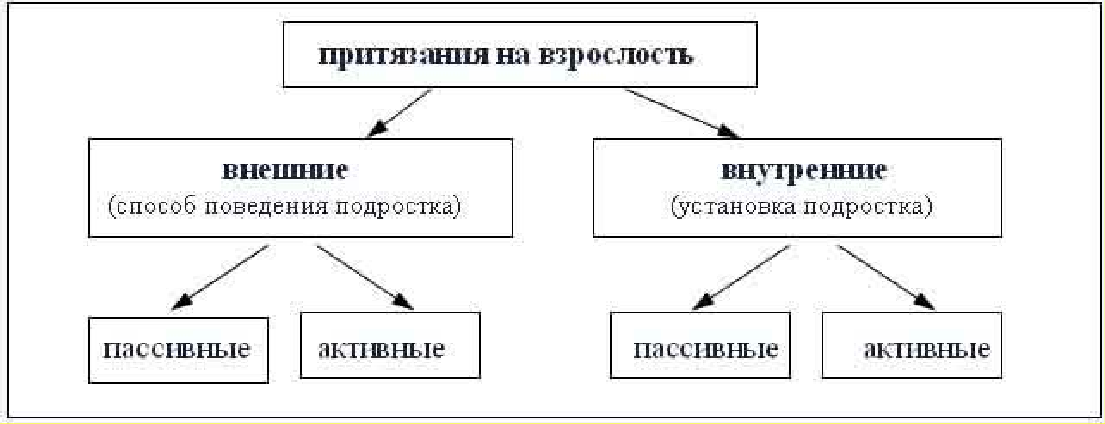 Переход от детства к взрослости, от зависимости к независимости, определяется появлением притязаний на взрослость, что часто называют чувством взрослости. Чувство взрослости – ощущение себя взрослым человеком – центральное новообразование младшего подросткового возраста.Внешняя взрослость проявляется в стремлении к подражанию жизни взрослых, в усвоении и демонстрации внешних признаков «мужской» или«женской» взрослости. Внутренняя взрослость выражается в росте самосознания, способности анализировать свои поступки и окружающий мир, в стремлении думать и действовать осмысленно (О. И. Пашкевич, 1998).Ведущей деятельностью в этот период становится интимно-личностное общение. Появляется склонность к самоанализу . Впервые становится возможным самовоспитание .У подростка складываются разнообразные образы «Я». К концу периода образы «Я» интегрируются в единое целое, образуя на границе ранней юности Я-концепцию, которую можно считать центральным личностным новообразованием всего периода.Формирование Я-концепции в подростковом возрастеГлавная особенность подростка – личностная нестабильность. Важнейшим моментом в характеристике подростка, его новой социальной позиции является осознание своего «Я», которое, согласно У. Джеймсу (W. James , 1991), включает:Я-концепты, т.е. представление человека о собственных физических, социальных и психологических характеристиках;персональную идентичность, т.е. представления о личностных изменениях, отличиях от других людей, о тех характеристиках, которые позволяют личности действовать независимо.В основе развития персональной идентичности лежит развитие ясных, реалистичных и интегративных представлений о себе, которые должны сложится к концу подросткового возраста.В подростковом возрасте формируется Я-концепция – система внутренне согласованных представлений о себе, образов «Я», включающая три составляющие:когнитивная – образ «Я», или знания о себе;эмоциональная, связанная с отношением к себе и отдельным своим качествам – самооценка (совокупность частных самооценок определяется как принятие себя);поведенческие реакции, вызванные образом «Я» и самоотношением.С. Хартер (S. Harter, 1990) описала следующие изменения в когнитивном компоненте Я-концепции, происходящие в конце подросткового возраста:Представления о себе становятся более абстрактными. Так, отвечая на вопрос «Кто я?», младшие подростки используют в основном конкретные характеристики (рост, внешность, принадлежность к группе, простые эмоциирадость, грусть и т. д.), старшие подростки – интегральные характеристики (желания, мотивация, интегративные чувства).Я-концепция становится более дифференцированной. Младшие подростки описывают себя как носителей большего числа социальных ролей, нежели дети. Старшие подростки начинают видеть себя в каждой социальной роли в разных ипостасях. Подросток осознает, что ведет себя с различными людьми по-разному, однако еще не понимает причин такого поведения. По мнению С. Хартер, в этом непонимании кроются причины наибольшего беспокойства у 14–15 летних подростков.Развивается идеальное и воображаемое «Я». В том случае, если у подростка существуют значительные различия между реальным и идеальным«Я», он чувствует себя несчастным, возможны разочарования в себе, даже депрессия. Расхождения между реальным и идеальным «Я» особенно велики в 14–15 лет, так как идеальное «Я» в эти годы часто преувеличено.Подросток становится все более интроспективным. Возрастает интерес к внешнему виду, так как, по мнению подростка, «каждый смотрит на меня». Подростки видят себя весьма отличающимися от других людей и не верят, что кто-либо может понять их.Развитие самосознания и самоотношения – это сложный и длительный процесс, сопровождающийся у подростка целой гаммой специфических переживаний (часто внутренне конфликтных): подросткам свойственны смены настроений, неуравновешенность, иногда подавленность.Примерно в 11–12 лет возникает интерес к своему внутреннему миру. Подросток открывает для себя свой внутренний мир. Происходит постепенное усложнение и углубление самопознания. Важнейшей особенностью личности становится быстрое развитие самосознания посредством рефлексии на себя.Подросток – еще не цельная зрелая личность. Отдельные его черты диссоциируют, сочетание разных образов «Я» негармонично.Д. И. Фельдштейн (1989) отмечает углубление кризиса самооценки у подростков, что проявляется в преобладании негативной самооценки. Часто самооценка подростка оказывается внутренне противоречивой: сознательно он воспринимает себя как личность значительную, даже исключительную, ставит себя выше других людей; вместе с тем его одолевают сомнения, которые он старается не допустить в сознание.В конце подросткового возраста, на границе с ранней юностью, представления о себе стабилизируются и образуют целостную систему – Я- концепцию.В подростничестве формируется чувство взрослости – особая форма самосознания. Чувство взрослости у подростка – специфическое новообразование самосознания, стержневая особенность личности, ее структурный цент. Это чувство выражает новую жизненную позицию подростка по отношению к себе, людям и миру, определяет специфическое направление и содержание его социальной активности, систему новых стремлений и аффективных реакций. Специфическая социальная активность проявляется в большей восприимчивости к усвоению норм, ценностей и способов поведения, которые существуют в мире взрослых.Итак, подростковый возраст обычно характеризуют как переломный, переходный, критический. Подростковый возраст – трудный период полового созревания и психологического взросления ребенка.В самосознании происходят значительные изменения: появляется чувство взрослости – ощущение себя взрослым человеком, центральное новообразование младшего подросткового возраста. Возникает страстное желание если не быть, то хотя бы казаться и считаться взрослым.Кроме стремления к эмансипации, подростку присуща сильная потребность в общении со сверстниками. Ведущей деятельностью в этот период становится интимно-личностное общение.По выражению Л. С. Выготского, «в структуре личности подростка нет ничего устойчивого, окончательного, неподвижного» (1980). Личностная нестабильность порождает противоречивые желания и поступки: подростки стремятся во всем походить на сверстников и пытаются выделиться в группе, хотят заслужить уважение и бравируют недостатками, требуют верности и меняют друзей (И. Ю. Кулагина, 1997).Благодаря интенсивному интеллектуальному развитию появляется склонность к самоанализу; впервые становится возможным самовоспитание.У подростка складываются разнообразные образы «Я», первоначально изменчивые, подверженные внешним влияниям, К концу периода они интегрируются в единое целое, образуя на границе ранней юности Я- концепцию – систему внутренне согласованных представлений о себе, образов «Я», которую можно считать центральным новообразованием всего периода.Тема 11Характеристика развития в юношеском возрастеНовообразования юношеского возраста.Развитие личностной идентичности.Становление	мировоззрения.	Формирование	моральных, нравственных ценностей и идеалов.Новообразования юношеского возраста.Основным новообразованием подростково-юношеского возраста являются притязания на взрослость. Новообразованием юношеского возраста являются пассивные и активные притязания на внутреннюю взрослость.Положение Л.С. Выготского о единстве внешнего и внутреннего, о переходе интерпсихического в интрапсихическое является ключевым для понимания формирования внутренней взрослости как ведущей для юношеского возраста из внешней, являющейся уже базовой для юношеского возраста. Притязания на взрослость в юношеском возрасте связаны с умением личности самостоятельно определять свой жизненный путь и свое место в обществе, принимать самостоятельные решения и нести за них ответственность, а также со стремлением личности к творческой активности, расширению границ своего «Я» и самореализации. Исследованием притязаний на взрослость в подростковом и юношеском возрасте занимается в данный момент О.И. Пашкевич.Результаты ее исследований позволили подтвердить, что доминирующую  позицию  в  юношеском  возрасте  занимает  активноестремление юношей строить свое поведение на основе интериоризованного образца взрослости (внутренняя взрослость). Наряду с этим в данном возрасте сохраняется подростковое желание выглядеть и считаться взрослым в глазах у сверстников (внешняя взрослость).Таким образом, юноши, с одной стороны, интегрируют требования, выдвигаемые обществом, а, с другой стороны, учитывают свои возможности и желания для построения личностного поведения в конкретных объективных условиях.Юношеский период является именно тем периодом развития, когда«взрослость» начинает доминировать над «детскостью» и постепенно вытесняет ее.Юность – период стабилизации личности. Складывается система устойчивых взглядов на мир и свое место в нем – мировоззрение. Центральным личностным новообразованием периода становится самоопределение, профессиональное и личностное.Развитие личностной идентичностиПо мере того, как интеллект, в своем развитии, достигает уровня формальных операций, подростки и юноши начинают видеть несоответствия и противоречия как в исполняемых ими ролях, так и в ролях других людей, включая родителей. Разрешение этих ролевых конфликтов помогает им построить новую личностную идентичность, которую они пронесут через всю оставшуюся жизнь. Э. Эриксон считал формирование эго-идентичности главной задачей отрочества – юности.Кроме самопознания, источниками идентичности для подростка и юноши служат референтные группы и значимые другие. Это ставит перед ними в высшей степени сложную задачу – интегрировать получаемую о себе разнородную информацию в целостную, непротиворечивую личность.Дж. Марсиа ( J . Marcia , 1980) модифицировал концепцию Э. Эриксона, выделив четыре основных варианта или состояния формирования идентичности. Этими четырьмя вариантами, или статусами идентичности , являются предрешенность, диффузия, мораторий и достижение идентичности. Они определяются с учетом двух факторов: прошел ли индивидуум через период принятия собственных решений, называемый кризисом идентичности, и связал ли он себя твердыми обязательствами относительно сделанного им выбора системы ценностей или будущей профессиональной деятельности.Предрешенность – статус идентичности тех юношей и девушек, кто принял на себя обязательства, не проходя периода принятия самостоятельных решений (не проходя через кризис идентичности). Выбор был предрешен заранее и определялся скорее родителями или учителями, нежели самостоятельно.Диффузия – статус идентичности тех, кто не прошел через кризис идентичности и не принял на себя никаких решений. Они не испыталикризиса и не выбрали для себя профессиональной роли или морального кодекса. Они просто избегают подобных вопросов.Юноши и девушки в статусе моратория находятся в самом центре продолжающегося кризиса идентичности или периода принятия решений. Молодые люди в этом статусе все еще заняты «поиском себя».Достижение идентичности – статус людей, прошедших кризис и связавших себя обязательствами вследствие сделанного ими выбора. В результате, они сами выбирают работу и стремятся жить, придерживаясь сформулированных для себя нравственных правил. Достижение идентичности обычно считается наиболее желательным психологическим состоянием. Доля людей со статусом достижения идентичности увеличивается с возрастом.Старшеклассник на пороге истинной взрослости весь устремлен в будущее, которое притягивает и тревожит его. Без достаточной уверенности в себе, принятия себя он не сможет сделать нужный шаг, определить свой дальнейший путь. Поэтому самооценка в ранней юности выше, чем в подростковом возрасте.Становление	мировоззрения.	Формирование	моральных, нравственных ценностей и идеаловМировоззрение представляет собой обобщенную систему взглядов человека на мир в целом, на место человека в мире и на свое собственное место в нем; мировоззрение – это понимание человеком смысла его поведения, деятельности, позиции, а также истории и перспективы развития человеческого рода. Личность человека создают ценностные ориентации, которые складываются в его жизненном опыте и которые он проецирует на свое будущее.Второй способ существования связан с появлением рефлексии. Развитая рефлексия как бы приостанавливает, прерывает непрерывный процесс жизни и выводит человека мысленно за ее пределы. С появлением рефлексии связано философское осмысление жизни. Рефлексия на человечество в целом, его прошлое, настоящее и будущее характеризует личность как состоявшуюся.Истинная личность ориентируется на свое мировоззрение и активно действует на его основе. Она принимает участие в жизни общества, стремится к изменению или поддержанию основ человеческой жизни в соответствии со своим мировоззрением и ценностными ориентациями.Тема 12Характеристика развития в зрелом возрастеДискуссионные вопросы периодизации взрослости.Физическое и когнитивное развитие в ранней зрелостиПсихосоциальное развитие в ранней зрелостиФизическое и когнитивное развитие в возрасте средней зрелостиПсихосоциальное развитие в возрасте средней зрелостиФизическое и когнитивное развитие в возрасте поздней зрелостиПсихосоциальное развитие в возрасте поздней зрелостиДискуссионные вопросы периодизации взрослостиЗападные исследования: Ловингер, Р. Гоулд, Дж. Левинсон, Р. Кеган;Отечественные подходы к периодизации взрослости.Потенциал развития существует на протяжении всей жизни человека. Хотя некоторые ученые утверждают, что период взрослости разбивается на ряд хорошо различимых стадий развития, сам процесс развития в зрелости несколько отличается от процессов развития в детстве и юности. Изменения мышления, поведения и личности человека в незначительной степени обусловлены изменениями в организме; в гораздо большей степени они определяются личными, социальными и культурными событиями или факторами. То есть главная особенность развития в зрелом возрасте – минимальная его зависимость от хронологического возраста, и гораздо большая обусловленность его личными обстоятельствами жизни человека – его опытом, родом занятий, установками и т. д.Б.Г. Ананьев указывает на то, что зрелость человека как индивида (физическая), как личности (гражданская), как субъекта познания (умственная) и труда (трудоспособность) во времени не совпадает. То есть для взрослых возрастов характерна неравномерность, гетерохронность индивидуальных темпов развития и созревания.Можно сказать, что ход развития взрослых людей в какой-то мере размечен определяемыми культурой социальными ориентирами, ролями и отношениями, которые входят в состав циклов семейной жизни и карьеры.Одни из социальных событий и связанные с ними переходы можно отнести к нормативным, другие – к ненормативным. К нормативным событиям и переходам (или кризисам) относятся те, наступление которых ожидается в определенное время или переживается большинством людей, принадлежащих к той или иной возрастной категории. Наоборот, сугубо личные, ненормативные события и переходы (или кризисы) случаются совершенно неожиданно: внезапная смерть супруга, тяжелая болезнь, выигрыш в лотерее, потеря работы и т.д. Подобные события порождают значительное напряжение и требуют от человека коренной перестройки жизни, так как они не ожидаются и затрагивают очень узкий круг людей.Моделью нормативных кризисов жизни можно считать эпигенетическую теорию Э. Эриксона. Согласно этой теории развитие во взрослости зависит от разрешения проблем предшествующих периодов – обретения доверия и автономии, инициативы и трудолюбия.Периодизации взрослого возраста.В 70-е годы появилась и приобрела популярность периодизация Левинсона. На основании исследования 40 мужчин в возрасте от 35 до 45 лет жизненный путь был разбит на три эры продолжительностью приблизительно по 20 лет. Каждая эра делится на периоды. Эра характеризуется особой структурой жизни, которая составляет основу образа жизни, опосредуя отношения личности и общества. Эры разделяются переходными периодами – в них прежняя структура жизни подвергается сомнению, а потом и разрушается, а ее место занимает новая структура, характеризующая уже следующий этап жизни человека. Левинсон выделил следующие периоды:Эра предвзрослости (0 – 22 года)Эра ранней взрослости (17 – 45)Переход к ранней взрослости (17 – 22 года)Структура жизни в период вхождения в раннюю взрослость(22 – 28) Переход 30-летия (28 – 33)Структура жизни в кульминационный период ран. взр-ти (33 – 40) Эра средней взрослости ( 40 – 65)Переход к средней взрослости (40 – 45)Структура жизни в начальный период средней взрослости (45 – 50) Переход 50-лнтия (50 – 55)Структура жизни в кульминац. Период средней взр-ти (55 – 60) Эра поздней взрослости (60 - ?)Переход к поздней взрослости (60 – 65)Согласно Левинсону, чтобы полностью стать взрослым, мужчина должен справиться с 4 задачами, возникающими в процессе развития : 1) увязать мечты с реальностью, 2) найти наставника, 3) обеспечить себе карьеру, 4) наладить близкие отношения с противоположным полом.Исследование Левинсона вызвало критику со стороны коллег, так как его исследование не охватывало развитие женщин.Приблизительно в то же время появляется периодизация Дж. Ловингера (1976) и Р. Кегана (1982). Эти периодизации направлены на анализ стадий формирования Я-концепции.Р. Гоулд полагает взросление процессом отказа от детских иллюзий и ложных предположений в пользу уверенности в своих силах и самопринятия. Его стадии определяются теми иллюзиями, от которых отказывается человек, переживающий данную стадию.16 – 22 года – «я навсегда связан с родителями»;22 – 28 лет – «успеха можно достичь, идя по пути родителей, но, если я не добьюсь успеха, они мне помогут»;28 – 34 года – «жизнь проста, и ею можно управлять»;35 – 45 лет – «расцвет жизни» - люди, пережив потери и приняв конечность собственной жизни, избавляются от детских иллюзий и потребности в безопасности. Это собственно вершина развития и полное автономное взрослое сознание и самопринятие.В теоретическом исследовании В.И. Слободчикова, представленном в сообществе с Г.А. Цукерман, взрослость описывается двумя событийными общностями: воспроизводство и творчество в системе общественных деятельностей; творчество в системе экзистенциальных ценностей. Эти общности обеспечивают развитие во взрослости. Вступая в первую из названных общностей, субъект переживает кризис юности – разрыв идеала и реальности, при вступлении во вторую – кризис взрослости – разрыв личного и общечеловеческого смыслов жизни.В кульминационной точке общности происходит кризис развития. Это момент, когда заканчивается освоение новых способов взаимодействия и начинается развитие индивида внутри общности. В указанных общностях строится в первой – мировоззрение, во второй – личность (собственная позиция в культуре и истории).Данная периодизация и соответствующие ей кризисы пока не были разработаны экспериментально. Но из общего контекста данной концепции следует, что перечисленные высшие стадии развития индивида являются нормативно-потенциальными, но далеко не всем людям реально удается достичь этих высших ступеней развития.В функционально-стадиальной периодизации психического развития, разработанной Ю.Н. Карандашевым, взрослость представлена тремя периодами: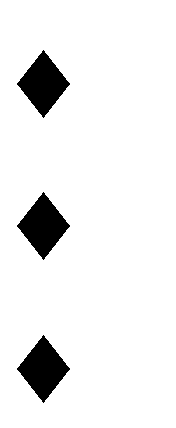 Возраст ранней зрелости (20 – 28 лет); Возраст средней зрелости (28 – 34 года);Возраст поздней зрелости (36 – 44 года).Физическое и когнитивное развитие в ранней зрелостиТо, как мы реагируем на события, происходящие в жизни, в какой-то мере определяются нашими физическими возможностями – состоянием здоровья, физической формой, силой, выносливостью. В ранней зрелости физическое развитие практически во всех аспектах достигает своего пика. (Большинство молодых взрослых людей сильнее и здоровее, чем в предшествующие или последующие периоды, а их способность к воспроизведению потомства в самом расцвете.) Это нормативные возрастные изменения.Физическая сила, функционирование органов, скорость реакции, двигательные навыки и другие физические возможности человека достигают своего максимума в промежутке между 25 и 30 годами. В то же время, когда тело человека достигает пика своего физического развития, то же происходит и с его познавательной деятельностью.Если в детстве и юности стадии когнитивного развития имеют относительно четкие границы, то в период взрослости определить их очень непросто и выделяемые некоторыми исследователями стадии когнитивного развития в период взрослости носят предположительный характер.Первое исследование, которое мы рассмотрим, было посвящено исследованию изменений процессов мышления у 140 студентов Гарврдского и Рэдклифского университетов за 4 года обучения (Перри, 1970). В этом исследовании было обнаружено, что студенты демонстрируют закономерную последовательность изменений в своем мышлении, которые Перри обозначил как стадии:дуализм (все м. б. только хорошим или плохим);концептуальный релятивизм (терпимость по отношению к множеству соперничающих точек зрения);самостоятельно выбранная позиция и ответственность (ответственность за выбор собственных ценностей, взглядов и своего образа жизни).Эта последовательность изменений, по Перри, и представляет собой типичный образец интеллектуального развития, характерного для ранней взрослости.То есть, можно сказать, что когнитивное развитие не заканчивается в юношеском возрасте. Но пока нет полного согласия в вопросе о том, какие способности взрослых меняются и каким именно образом.Психосоциальное развитие в ранней зрелостиРазвитие взрослого человека можно описать в контексте трех самостоятельных систем, которые соотносятся с различными аспектами его Я. Они включают развитие личного Я, Я как члена семьи (взрослый ребенок, супруг или родитель) и Я как работника (Okum, 1984). Эти системы взаимосвязаны. (Чем больше удовлетворения приносит отцу трудовая деятельность, тем выше его самоуважение и тем вероятнее, что ему будет свойственен принимающий, любящий и поощряющий стиль родительского поведения). Эти системы претерпевают изменения под влиянием различных событий и обстоятельств, а также в результате взаимодействия с более широким социальным окружением и культурой. Все эти взаимодействия – и личные перемены, которые из них следуют, - продолжаются в течение всей жизни.В соответствии с эпигенетической теорией Э. Эриксона, главные проблемы, требующие своего разрешения в ранней взрослости, - это достижение идентичности в противоположность смешению ролей и близости в противоположность изоляции. Достижение идентичности является центральным процессом для юношеского возраста, но вопросы идентичности остаются актуальными и на протяжении всего периода взрослости. Процесс достижения идентичности обеспечивает чувство непрерывности опыта взрослой жизни.Противоречие между близостью и изоляцией – другая характерная для ранней взрослости проблема. Близость представляет собой единение двух идентичностей, но без утраты каждым индивидуумом своих неповторимых особенностей.  Изоляция  наступает  в  результате  невозможности  илинеспособности достичь взаимности, иногда вследствие того, что идентичность индивидуума настолько слаба, что возникает риск потерять себя при единении с другим.Семья является важным контекстом развития взрослого человека. Молодые люди в данном возрасте находятся в процессе индивидуации – отдаления от родительской семьи. Хоффман выделил 4 типа независимости, приобретаемой в ходе этого процесса.Эмоциональная независимость (становятся менее социально и психологически зависимыми от своих родителей в смысле поддержки и любви);Аттитюдная независимость (формируются установки, ценности и система убеждения, отличающихся от тех, которые свойственны их родителям);Функциональная независимость (способность молодого человека содержать себя материально и самому решать свои повседневные проблемы);Конфликтная независимость (отделение от родителей, при котором молодые люди не испытывают чувства вины и не считают, что они совершают предательство).Установление близких отношений, процесс образования пары, семьи – обычное явление в развитии взрослого человека (Выбор партнера, Крайг, с. 700-705). Выбор партнера может быть продиктован различными причинами. В рамках психоаналитической теории этот выбор объясняется влечением к родителям противоположного пола, которое имело место в раннем детстве. Человек бессознательно переносит любовь к родителю на другие социальные объекты – своих потенциальных супругов. Теория комплементарных потребностей Уинча основывается на принципе комплементарности (противоположности притягиваются). Сентерс в рамках инструментальной теории подбора супруга говорит, что человека влечет к тому, чьи потребности схожи с его собственными или дополняют их. Согласно теории«стимул – ценность – роль», разработанной Мурштейном, в основе выбора партнера лежит тщательный анализ достоинств и недостатков потенциального супруга, производимый в процессе ухаживания.Семья имеет предсказуемый жизненный цикл, характеризуемый рядом важных событий. Семейный цикл – последовательность предсказуемых событий или периодов, начинающихся с оставления родительской семьи и включающих в себя ряд характерных событий.Выделяют следующие этапы семейного цикла:Первым событием становится оставление родительской семьи.Второе важное событие – это, как правило, вступление в брак, со всеми соответствующими адаптационными процессами налаживания отношений с новым человеком и его родственниками.Третьим событием становится рождение первого ребенка и начало периода родительства. Это событие называют образованием собственной семьи или переходом к родительству.Другие важные события в жизненном цикле семьи: рождение других детей, поступление в школу первого ребенка, уход ребенка из семьи, смерть одного из супругов и т.д. в расширенной семье несколько таких циклов могут взаимодействовать, обеспечивая повторение событий и тем самым уменьшая адаптационные трудности каждого из членов семьи. В последнее время семейные циклы изменились (Переход к родительству, Крайг, с. 706 – 713).Трудовую жизнь взрослого человека можно представить в виде профессионального цикла. Проф. Цикл – это изменяемая последовательность периодов в жизни работника, включающая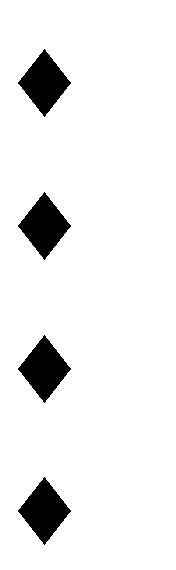 Знакомство с профессией и профессиональный выбор, Получение образования и профессиональной подготовки, Начало самостоятельной работы и накопление опыта,Продвижение	по	служебной	лестнице	и	периоды дальнейшей профессионализации.Этот цикл может сопровождаться рядом позитивных и негативных событий, влияющих на профессиональную карьеру человека.Супер разделил профессиональный путь человека на 5 этапов, акцентируя внимание на выяснении индивидуумом своих склонностей и способностей: этап роста (до 14 лет), этап исследования (15 – 24 года), этап упрочения карьеры (25 – 44 года), этап сохранения достигнутого (45 – 64 года) и этап спада (после 65 лет). Согласно Суперу в возрасте ранней зрелости человек проходит первые два этапа.Хейвигхерст предложил иную периодизацию профессионального пути, принимая во внимание прежде всего приобретение установок и трудовых навыков, позволяющим людям становится полноценными работниками: идентификация с работником, приобретение основных трудовых навыков и формирование трудолюбия, приобретение конкретной профессиональной идентичности, становление профессионала, работа на благо общества и размышления о продуктивном периоде профессиональной деятельности. (Крайг, с. 714 – 724).Успешное совмещение работы и семейных обязанностей – одна из главных проблем ранней взрослости.Физическое	и	когнитивное	развитие	в	возрасте	средней зрелостиПосле 30 лет физическая сила, функционирование органов и другие физические возможности человека медленно, но заметно идут на убыль. Хотя до 40 лет их уровень продолжает оставаться достаточно высоким.В качестве важного достижения когнитивного развития во взрослости Клаус Ригель выделяет диалектическое мышление или понимание противоречий. Он говорит о том, что существует 5-я стадия когнитивного развития - диалектическая, следующая за 4-й, заключительной стадией формальных операций, описанной Ж. Пиаже. На диалектической стадии человек  обдумывает  противоположные  мысли  и  синтезирует  илиинтегрирует их. Особенно важный аспект диалектического мышления – интеграция идеального и реального. Практический, обычный мир (реальное) служит диалектической коррекцией искусственности абстрактного, формально-операционального мышления (идеальное). В этом, по мнению Ригеля, и состоит сильная сторона мышления взрослого человека.Теории К. Уорнера Шайи и Роберта Кегана сосредоточиваются на том, как взрослые используют приобретенный интеллект для решения жизненных проблем и какое влияние на когнитивную деятельность оказывает новый опыт, приобретаемый человеком в ходе его жизнедеятельности. (Г.Крайг. Психология развития. – С. 670 – 671).Кеган считает, что люди продолжают развивать смысловые системы на протяжении всей взрослой жизни. Кеган выделяет несколько уровней смысловых систем, которые структурируют наш жизненный опыт, организуют мышление и чувства и вызывают определенное поведение. По мере вхождения во взрослую жизнь наши индивидуальные смысловые системы становятся уникальными, но сохраняют некоторую общность со смысловыми системами других людей, находящихся на той же стадии возрастного развития. На каждой стадии старое становится частью нового. Согласно этим взглядам, большинство людей продолжает структурировать и переструктурировать свое понимание мира вплоть до 40 лет и даже позже (подобное мнение представляет собой слишком оптимистическую позицию, но психотерапевты считают эти теории полезными).Развитие диалектического мышления, гибкое использование интеллекта и развивающиеся смысловые системы – это только некоторые из когнитивных достижений, характерных для взрослости.Психосоциальное развитие в возрасте средней зрелостиВ возрасте средней зрелости (в соответствии с функционально- стадиальной периодизацией) продолжается развитие человека в рамках трех основных динамических систем: Я как индивидуум, Я как профессионала и Я как член семьи.В рамках профессионального цикла происходит накопление опыта и дальнейшее продвижение по служебной лестнице. Согласно Суперу – это этап упрочения карьеры (25 – 44 года), когда человек пытается занять прочное место в выбранной им сфере деятельности, а в соответствии с теорией Хейвигхерста – это этап становления профессионала, на котором взрослый совершенствует свое профессиональное мастерство в рамках возможностей, предоставляемых работой.В рамках семейного цикла данный возраст может характеризоваться таким событием, как начало периода родительства. Это связано также и с такими событиями: Изменения чувства Я родителей и их предположений о семейной жизни;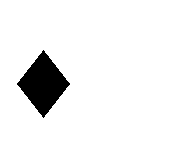  Перераспределение ролей и перемены в супружеских отношениях;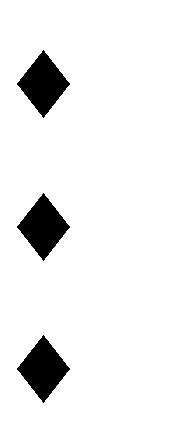 Перемены в ролях и отношениях старшего поколения; Изменение ролей и отношений вне семьи;Новые родительские роли и отношения.В этот период могут происходить и другие важные события в жизненном цикле семьи, такие как рождение других детей, поступление первого ребенка в детский сад, школу, развод, смерть одного из супругов и т.д.Физическое	и	когнитивное	развитие	в	возрасте	поздней зрелостиВ этом возрасте отдельные физические функции начинают ухудшаться, происходят изменения в строении и работе органов и систем организма. После 40 лет происходит существенное снижение уровня функционирования организма по 6 важным физиологическим показателям: скорость проведения нервного импульса, функция почек, функция сердечно-сосудистой системы, сила мышц, полезный объем легких, жизненная емкость легких. Многие из нежелательных последствий старения можно ослабить с помощью физических упражнений, правильного питания и здорового образа жизни.Данный возраст отмечен также рядом изменений в познавательной деятельности. Некоторые исследователи подразделяют интеллект на две широкие области: текучий и кристализованный интеллект. Текучий интеллект (способности, используемые для научения ему-то новому), включающий в себя процессы запоминания, индуктивное рассуждение достигает пика своего развития в юношеском возрасте, а затем постепенно снижается на всем протяжении взрослости. Кристализованный интеллект, функционирующий на основе накопленных знаний и опыта, наоборот повышается с возрастом.Психосоциальное развитие в возрасте поздней зрелостиОдной из важных задач данного возраста является одновременное приспособление к возросшей ответственности за стареющих родителей и обязанностями по отношению к взрослеющим детям. Среди задач, которые необходимо выполнить: отпускание детей в самостоятельную жизнь и приспособление к жизни без них, переопределение отношений с детьми, которые становятся взрослыми, переопределение отношений со стареющими родителями.В этом возрасте очень важную роль играет дружба. Наиболее сложные и многосторонние дружеские отношения складываются у людей именно в этом возрасте. Возможно, это связано с тем, что в этом возрасте у людей увеличивается склонность к самоанализу, и они начинают глубже осознавать многогранность собственной личности и личностей других людей.Людям данного возраста часто приходится налаживать жизнь в семьях, находящихся в переходном состоянии, которое является результатом развода или повторного брака. К числу трудностей, сопряженных с данными события ми, относятся финансовые трудности, чувство подавленности и поражения, перемены в социальной жизни, ухудшение здоровья.Данный возраст является также периодом преемственности и изменений. Многие люди переоценивают свою профессиональную карьеру, чтобы увидеть, чего им удалось достичь, и следует ли изменить свои цели. Часто такая переоценка приводит к изменениям в карьере (Крайг, с. 783 – 816).Тема 13Развитие личности в пожилом и старческом возрастеПроблема изучения развития человека в пожилом возрасте.Общая характеристика пожилого и старческого возраста.Структура и возрастные границы возраста.Смерть и умирание.Проблема изучения развития человека в пожилом возрастеВ последние десятилетия более дифференцированно стали изучаться микровозрастные различия в развитии и поведении взрослых людей, и людей пожилого возраста, выделилась акмеология как особая дисциплина о психологической и социальной зрелости человека, состоящей из фаз развития, не только предшествующей, но и противостоящей инволюционным процессам (Б. Г. Ананьев, 1972; Е. И. Степанова, 1995; Ю. Н. Кулюткин, 1984; Г. С. Сухобская, 1975; А. А. Реан, 1994).Многие авторы утверждают, что не существует более или менее явных или универсальных знаков, позволяющих выделить этот период из течения жизни, в которое он включен. То, что нет значительной разницы между концом зрелости и началом старости, отсутствие ярко выраженных точек начала и конца зрелости не должно означать то, что старость представляет собой простое продолжение предшествующего периода. Взрослое развитие в этом возрасте отличается тем, что предшествующие события отличны от тех, которые действуют в более ранние периоды.Определить хронологические границы начала старости весьма сложно, поскольку диапазон индивидуальных различий в появлении признаков старения огромен. Эти признаки выражаются в постепенном снижении функциональных возможностей человеческого организма. Однако старость следует характеризовать не только с негативной стороны, выделяя угасание определенных способностей по сравнению со зрелостью. Необходимо установить качественные отличия психики пожилого человека, выявить и показать  особенности  психическою  развития,  происходящего  на  фонеухудшающейся психофизиологии, в условиях инволюционных изменений нервной системы.Общая характеристика пожилого и старческого возрастаПоздняя взрослость, старость как психологический возраст — это заключительный период жизни, включающий изменение позиции человека в обществе и играющий свою особую роль в системе жизненного цикла.Старость рассматривается как сложное биосоциопсихологическое явление. Как биологический феномен, старость связана с возрастанием уязвимости организма, с увеличением вероятности смерти. Как социальное явление, старость обычно ассоциируется с выходом на пенсию, с изменением (снижением) социального статуса, с потерей важных социальных ролей, с сужением социального мира. Издавна бытуют представления о старости как о тяжелом, инертном, «закатном» времени жизни. Распространенные стереотипы, социальные ожидания относительно старости нашли отражение во множестве пословиц и поговорок русского народа: «Пора списать в архив», «пора сойти с круга», «пора на мыло», «пора с ярмарки», «был конь, да изъездился», «укатали сивку крутые горки». Дж. Холл, основоположник социальной геронтологии, писал: «Познание старости есть долгий, сложный, мучительный опыт: с каждым новым десятилетием сжимается кольцо Великой усталости, ограничивая интенсивность и продолжительность нашей деятельности».Период старения имеет свои особенности. Характерно, что угасание физиологических возможностей организма не идет параллельно с психологическими и личностными инволюционными процессами (табл. 1).Личностные типы старения (К. Рощак, 1990)Конструктивный.Активно-агрессивный.Защитный.Тип пассивного старения.Характерным для пожилого человека является:•смещение ряда ведущих потребностей на нижние уровни иерархии;отдельные потребности приобретают особое значение (потребности привязанности, страх одиночества, потребности порядка, стабильности);•возникновение «сдвоенных потребностей».Задачи пожилого возраста (R. J. Havighurst , 1953):приспособление к убыванию физических сил и ухудшению здоровья;приспособление к выходу на пенсию и снижению доходов;приспособление к смерти супруга (и);установление прочных связей со своей возрастной группой;выполнение социальных и гражданских обязательств;обеспечение удовлетворительных жизненных условий.Р. Пэк (R. C. Peck, 1968) выделяет наиболее важные проблемы, иликонфликты развития пожтлого человека:Дифференциация Эго против поглощенности ролями. Происходит переоценка собственного «Я» помимо его профессиональной роли, которая у многих людей вплоть до их ухода на покой остается главной.Трансцендентация тела против поглощенности телом. Изменение, относящееся к способности индивида избегать сосредоточения на недомоганиях, сопровождающих старение.Трансцендентация Эго против поглощенности Эго. Имеет особенно важное значение в старости. Люди, встречающие старость без страха и отчаяния, переступают через близкую перспективу собственной смерти благодаря участию в молодом поколении.Структура и возрастные границы возрастаУченые разных специальностей (антропологи, геронтологи, психологи) имеют различные точки зрения на периодизацию человеческой жизни и возрастной отсчет старения, но большинство эмпирически выбирают возраст 60—65 лет как начало старости. В качестве иллюстрации можно привести несколько точек зрения. Чешский профессор Б. Пржигода: старение — от 60 до 75 лет, старческий возраст — от 75 до 100 лет. Э.Б. Харлок: старость или старение — от 60 лет до смерти. Дж. Биррен: поздняя зрелость — 50 — 75 лет, старость — от 75 лет.Д.Б. Бромлей: в условиях Англии цикл старения из 3 стадий: удаление от дел — 65—70 лет; старость — 70 лет и более; дряхлость, болезненная старость и смерть — до 110 лет. Один из основоположников российской геронтологии И.В. Давыдовский считал, что никаких календарных дат наступления старости не существует. Другой известный геронтолог Н.Ф. Шахматов, разрабатывавший подход к проблемам старения с позиции биологических закономерностей и тенденций, рассматривал психическое старение как результат возрастно-деструктивных изменений в высших отделах центральной нервной системы. Он стремился доказать, что хотя процесс старения — это закономерный процесс возрастных изменений в органах и системах в ходе онтогенеза, приводящий к старости, но он имеет ярко выраженный индивидуальный характер. Место и время возникновения, преимущественное распространение, скорость прогрессирования определяют различные формы, или варианты, психического старения, так же как и продолжительность жизни. Поэтому даже с биологической точки зрения трудно выделить некую дату наступления старости. Термин «стареющие», предлагаемый Всемирной организацией здравоохранения (ВОЗ), указывает на постепенность и непрерывность процесса.В соответствии с классификацией Европейского регионального бюро ВОЗ, старение (пожилой возраст) длится у мужчин с 61 до 74 лет, у женщинс 55 до 74 лет. С 75 лет наступает старость (преклонный возраст). Период старше 90  лет  — долгожительство  (старчество).  Социальный  критерийперехода к старости часто связывают с официальным возрастом выхода на пенсию. Однако в разных странах, для различных профессиональных групп, для мужчин и женщин пенсионный возраст неодинаков (в основном от 55 до 65 лет). Другие социально-экономические показатели «порога», перехода к старшему возрасту — это изменение основного источника дохода, изменение социального статуса, сужение круга социальных ролей. Довольно существенным является различение так называемой «молодой старости»,«третьего» возраста (обычно до 75 лет) и «старой старости», «четвертого» возраста (после 75 лет). Различение основано на применении функционального критерия — возможности для старого человека вести активную и независимую жизнь или же нуждаться в постороннем уходе. Психологические критерии завершения, исчерпывания периода зрелости и перехода к старости четко не сформулированы. Разрешение этого вопроса во многом связано с дискуссией по поводу специфических жизненных задач этого периода и существа кризиса перехода к поздней взрослости и старости. Очевидно, что внутри периода поздней взрослости (старости) должны быть выделены отдельные стадии психического развития.Смерть и умираниеСтадии приближения смерти (Э. Кюблер-Росс, 1969)Отрицание.Гнев«Торг»ДепрессияПринятиеЖизнь уходит поэтапно – в обратном порядке по сравнению с тем, как она развивается. Е. М. Пэттисон (Е. М. Pattison, 1977) выделяет четыре стадии этого процесса:социальная смерть характеризуется потребностью умирающего изолироваться от общества, замкнуться на самом себе и все дальше и дальше отдаляться от живых людей;психическая смерть соответствует осознанию человеком очевидного конца, экстравертированное сознание угасает, уступая место измененному состоянию сознания и эффекту «вне собственного тела», появляющемуся под воздействием эндорфинов – собственных «наркотиков» мозга (R . Moody, 1976) ;мозговая смерть означает полное прекращение деятельности головного мозга и его контроля над различными функциями организма;физиологическая смерть соответствует угасанию последних функций организма, обеспечивающих деятельность его жизненно важных органов.Тема 14.Психологические основы учебно-воспитательной работы с детьми, обнаруживающими отклонения в умственном развитииВ представленном ниже материале наряду с детьми с отклонениями в умственном развитии в традиционном понимании будут рассмотрены и одаренные дети, потому что отклонения могут быть направлены как в сторону убывания, т. е. задержки, недоразвития, так и в сторону подъема. Дети с отклонениями в развитии К данной категории относятся дети с временной задержкой психического развития, с астеническими, реактивными состояниями, конфликтными переживаниями. Причины течения данных нарушений разные, но их объединяет следующее: у этих детей нет органического поражения головного мозга. К категории детей с временной задержкой психического развития относятся дети с психофизическим или психическим инфантилизмом и те, у которых инфантилизм сочетается с задержкой в развитии познавательной деятельности, т. е. произвольного внимания, логического запоминания, пространственных представлений, восприятия, мышления и т. д. Причинами задержки могут быть: токсикоз или нарушение питания матери во время беременности; недоношенность в результате того, что в течение беременности мать перенесла вирусный грипп, малярию, гепатит, брюшной тиф; легкие родовые травмы, асфиксия плода (недостаток поступления кислорода к плоду вследствие перекрута пуповины и т. п.). Если ребенок в первый год жизни переболел диспепсией или дизентерией, у него также может произойти задержка в развитии. Такие дети позже начинают ходить, говорить, обладают малым весом и ростом, у них наблюдаются странности в эмоционально-волевой сфере. В старшем школьном возрасте они сохраняют черты младших дошкольников: ведущим видом деятельности является игра; прослеживается непосредственность в поведении, не развиты навыки самообслуживания. В дошкольном возрасте эти дети особо не выделяются из общей массы, поскольку им не приходится сталкиваться с твердо регламентированными требованиями, но уже в школе заставляют обращать на себя внимание. Они плохо включаются в учебную деятельность, не воспринимают и не выполняют школьных заданий, ведут себя, как в детском саду. У них отсутствуют школьные интересы, обязательность по отношению к выполнению предложенного задания, они с трудом овладевают навыками письма и чтения, быстро утомляются, страдают головными болями. У детей с психофизическим инфантилизмом нет интеллектуальной недостаточности: они могут понять смысл прочитанного им рассказа, правильно разложить предложенную серию картинок, понять смысл сюжетной картинки. Такие дети нуждаются в индивидуальном подходе с самого начала обучения и при правильном педагогическом подходе трудности в обучении могут быть преодолены. Как было сказано выше, к категории детей с временной задержкой развития относятся дети, у которых инфантилизм сочетается с некоторой задержкой в развитии познавательной деятельности. У них наблюдается недостаточное общее развитие, что в сочетании с трудностями обучения ошибочно может диагностироваться как олигофрения. Итак, иногда задержки развития могут касаться только эмоционально-волевой сферы, в других случаях к этому присоединяется и задержка в развитии мышления, но таким детям всегда свойственны черты детей более младшего возраста и при обучении они требуют особого педагогического подхода. Дети с астеническими состояниями. Всякие неблагоприятные факторы, будь то соматические инфекции, легкие травмы или очень легкие очаговые поражения головного мозга, а также длительные и тяжелые переживания, переутомление в первую очередь влияют на центральную нервную систему и могут вызвать функциональные нарушения психической деятельности. В зависимости от причин, вызвавших астеническое состояние, различают церебральную и соматогенную астению. Причина церебральной астении состоит в том, что нарушается циркуляция жидкости в мозге. Это может произойти либо вследствие перенесенного сотрясения мозга, либо воспалительного очага в мозге, даже небольшого, узколокального. При воспалительных мозговых процессах и черепных травмах количество спинно-мозговой жидкости может увеличиться и тогда циркуляция ее нарушается. Характерной особенностью церебральной астении является нарушение интеллектуальной деятельности при первично сохранном интеллекте. Во время работы у таких детей быстро наступает утомляемость, происходит нервное истощение, возникают головные боли. В результате нарушается работоспособность, наблюдается ослабление памяти, внимания, дети плохо сосредоточиваются во время выполнения задания либо легко отвлекаются от дела. В поведении это выражается следующим образом: некоторые дети чрезмерно возбуждены, беспокойны, излишне подвижны, раздражительны, плаксивы, другие, наоборот, вялы, робки, медлительны, заторможены, неуверенны. Такие дети часто отказываются отвечать на уроке из-за боязни что-то сказать неправильно. Причинами соматогенной астении являются физическая слабость, соматические заболевании (болезни внутренних органов, сердечно-сосудистой системы), детские инфекционные заболевания. Особенности астении при заболевании внутренних органов наиболее характерно проявляются у детей с медленно текущей туберкулезной интоксикацией. Это выражается в том, что дети быстро утомляются, у них появляются головные боли, наблюдаются раздражительность, склонность к капризам, слезливость, расстройство сна, снижение аппетита, неустойчивость настроения, малая выносливость, двигательное беспокойство. Эмоциональное состояние у таких детей нестабильное, поэтому они чутко реагируют на неблагоприятную обстановку в классе и дома. В поведении это может проявляться по-разному: одни становятся грубыми, раздражительными, агрессивными, непослушными, другие – застенчивыми, плаксивыми, робкими, третьи – замкнутыми, угрюмыми. Снижение успеваемости, астенические состояния, трудности в поведении могут возникнуть у ребенка в результате длительного отрыва от школы по причине инфекционных заболеваний, таких, как корь, коклюш, ветрянка, скарлатина, тяжелый вирусный гепатит и др. У таких детей отмечаются не только пробелы в знаниях и физическая слабость, но и изменения в поведении. Они становятся раздражительными, плаксивыми, быстро утомляются, плохо включаются в работу класса. Поэтому надо правильно организовать педагогическое и врачебное сопровождение, которое позволит со временем полностью преодолеть последствия инфекционной астении. Под реактивными состояниями понимают нервно-психические нарушения, которые возникают у ребенка в результате травмирующей его психику ситуации. Нервно-психические нарушения при реактивных состояниях у детей проявляются поразному. Это зависит от остроты и тяжести травмирующей ситуации, длительности ее воздействия, возраста ребенка, общего состояния его здоровья и индивидуальных особенностей личности. К проявлениям реактивных состояний относятся заикание, тикозные подергивания в разных частях тела, страхи, недержание мочи, а иногда и кала. При остро действующих травмирующих ситуациях у детей наблюдаются расстройства сознания типа сумеречных, т. е. таких, когда ребенок совершает ряд действий и поступков, о которых в дальнейшем не помнит. Некоторые дети становятся очень суетливыми, совершают бесцельные движения, немотивированные поступки, а другие, наоборот, цепенеют, застывают. В младшем школьном возрасте может наблюдаться временное выпадение некоторых функций, например временная глухота, мутизм (отказ от речи) и т. д. У подростков отмечаются нарушения всей эмоциональноволевой сферы: страх, тревога, подавленность, отказ от еды, оцепенение и т. д. Одной из травмирующих ситуаций, влияющей на поведение и характер ребенка, является энурез (недержание мочи). Данное расстройство в основном возникает у нервных и физически ослабленных детей, переживших длительное нервное напряжение или потрясение, испуг, соматическое заболевание. У них возникает ощущение своей неполноценности, которое также проявляется по-разному. Одни становятся очень робкими, застенчивыми, боязливыми, нерешительными, другие, наоборот, озлобляются, становятся раздражительными и агрессивными. У тех и других иногда бывают страхи, связанные непосредственно с недержанием мочи. Затем появляются другие страхи: темноты, нового дела, новой обстановки, новых людей. Очень болезненны переживания из-за физических недостатков (хромоты, косоглазия, близорукости, горбатости и т. д.) и нервных проявлений (заикания, нервных подергиваний, страхов и т. д.). При неправильном отношении к ним взрослых у ребенка может возникнуть чувство неполноценности, которое в дальнейшем приведет к замкнутости, нарушениям поведении, а иногда и к снижению успеваемости. Конфликтные переживания возникают у детей в результате внутреннего конфликта, который тоже может нарушить психическое развитие. Они являются следствием психогенных факторов, травмирующих ребенка в семье или школе. Причиной внутреннего конфликта является тяжелое, длительное по времени переживание, которое в какой-то момент становится для ребенка невыносимым. Затяжной и кажущийся неразрешимым конфликт может привести к изменениям в поведении и характере, а также затормозить умственное развитие ребенка. Школьные конфликты при своевременном и правильном понимании их взрослыми разрешаются быстрее и безболезненнее, чем семейные. Однако когда школьные конфликты остаются непонятыми учителями и родителями, когда ребенку вовремя не оказывается помощь, его состояние может ухудшиться и привести к уходу из школы или толкнуть на путь асоциального поведения. Изменения характера и нарушения поведения могут быть следствием воспитания ребенка в дошкольном возрасте, если его излишне балуют, позволяют делать все, что он хочет, выполняют все его капризы и желания. Раздражительность, невыдержанность, нервозность, недостаточная организованность родителей также могут быть причинами негативных проявлений. Как правило, дети копируют поведение старших, что сказывается на их поведении в школе. Трудности в поведении детей могут быть обусловлены неблагоприятной обстановкой дома, когда дети являются свидетелями ссор, скандалов, пьянства. У таких детей нередко создается отрицательное отношение к окружающим, что мешает им наладить контакт в школе и хорошо учиться, несмотря на первично сохранный интеллект. Аналогичные проблемы могут возникнуть и в благополучных семьях, если своевременно не были обеспечены правильное воспитание и соответствующий контроль за ребенком. Преодоление трудностей в поведении этих детей – дело очень сложное. Прежде всего необходимо, чтобы педагог понимал состояние ребенка, знал причины, вызвавшие это состояние, осуществлял правильный индивидуальный подход к нему, установил эмоциональный контакт с ребенком; включил его во внеклассную работу; строил воспитательный процесс, опираясь на его положительные качества. В перевоспитании таких детей большую роль играет работа с семьей. Следует проводить с родителями разъяснительную работу: говорить о возрастных особенностях их детей и причинах, вызвавших трудности в поведении. Важно помнить, что нравоучения, жалобы, назидательные мероприятия неэффективны. Необходимо искать к каждому ребенку индивидуальный подход. Психология умственно отсталого ребенка Умственно отсталым называют такого ребенка, у которого стойко нарушена познавательная деятельность вследствие органического поражения головного мозга. Впечатление умственно отсталых могут производить глухонемые дети, если они не учились в специализированном детском саду, дети, несколько лет болевшие туберкулезом костей, лежавшие в гипсе, живущие среди иноязычного населения. Но это не умственно отсталые дети. Педагогически запущенные дети, даже с неразвитыми познавательными процессами, тоже не будут считаться таковыми, потому что у умственно отсталых детей должно присутствовать сочетание двух признаков: 1) нарушение познавательной деятельности и 2) органическое поражение головного мозга, вызвавшее это нарушение. К категории умственно отсталых детей относятся олигофрены: дебилы, имбецилы и идиоты. Рассмотрим детей-олигофренов более подробно. Олигофрения, что в переводе на русский язык означает «малоумие», не является названием какой-либо определенной болезни. Олигофрения – клинически разнородная группа. Это название состояния, возникающего после различных видов поражения центральной нервной системы ребенка в период до развития его речи, т. е. до одного-двух лет жизни. Причинами олигофрении могут быть наследственные и внутриутробные повреждения плода, родовые травмы, асфиксия плода и другие заболевания, влияющие на центральную нервную систему ребенка примерно до двухлетнего возраста. Особенности олигофрении таковы: ранний срок поражения центральной нервной системы и последующее прекращение заболевания. При олигофрении психическое развитие ребенка происходит на дефектной основе. Но так как в данном случае заболевание не носит длительного характера, ребенок считается практически здоровым. Психика ребенка-олигофрена совершенно не похожа на психику нормального ребенка. Незрелость высших интеллектуальных процессов в сочетании с чрезмерной косностью поведения создает качественно своеобразную картину психического развития. Олигофрения различается по степени выраженности. Принято различать три степени умственной отсталости: дебильность (самая легкая), имбецильность (более глубокая), идиотия (наиболее тяжелая). Дебилы в результате обучения достигают сравнительно высокого уровня психического развития. Они становятся самостоятельными гражданами, несут ответственность за свои поступки, овладевают профессией, требующими средней квалификации, имеют право быть владельцами домов, построек и т. д. Умственная отсталость в степени дебильности не может быть причинной невменяемости, нетрудоспособности, недееспособности человека. К военной службе дебилов не допускают.Имбецилы – это глубоко отсталые дети. Они не усваивают общих понятий, правил арифметики, грамматики, с трудом овладевают навыками чтения и письма. Самостоятельно жить имбецилы не могут, так как нуждаются в опеке и надзоре, хотя их можно приспособить к некоторым видам производственного труда. У детей-идиотов не развита речь, отсутствуют навыки самообслуживания, нарушена координация движения. Такие дети нуждаются в специальном уходе, поэтому находятся в учреждениях социального обеспечения. У них можно воспитать элементарные навыки и умения в домашних условиях, если с ними занимается специалист, который называется олигофренопедагог. 11.3. Психологические особенности одаренных детей Одаренные дети – это дети, резко выделяющиеся из среды сверстников высоким умственным развитием, которое является следствием как природных задатков, так и благоприятных условий воспитания (Ю.З. Гильбух). Они с самого раннего детства отличаются от своих сверстников: мало спят, рано начинают говорить, у них богатый словарный запас, повышенная внимательность, ненасытное любопытство, отличная память, такие дети уже в трехлетнем возрасте могут следить за несколькими событиями одновременно. В двух-трехлетнем возрасте они могут долго концентрироваться на выполнении интересующего их задания, возвращаются к нему в течение нескольких дней. Подобное поведение не характерно для детей этого возраста. Столь ранние проявления одаренности обычно свидетельствуют о выдающихся интеллектуальных способностях. Одаренность определяется следующими параметрами: 1) опережающим развитием познания; 2) психологическим развитием; 3) физическими данными. Опережающее развитие познания проявляется следующим образом. 1. Одаренные дети способны заниматься несколькими делами одновременно. Складывается впечатление, что они «впитывают» в себя все окружающее. 2. Они очень любопытны, задают много вопросов, активно исследуют окружающий мир, не терпят никаких ограничений при исследовании того или иного процесса. Ж. Пиаже считал, что функция интеллекта заключается в обработке информации и аналогична функции организма по переработке пищи. Для одаренных детей учиться так же естественно, как дышать. Ученые дают этому такое объяснение: у одаренных детей повышена биохимическая и электрическая активность мозга, и он может «перерабатывать» интеллектуальную «пищу» в больших количествах, чем мозг обычных детей. 3. Эти дети в раннем возрасте способны прослеживать причинно-следственные связи между явлениями, видеть неожиданные связи между концепциями и событиями, делать соответствующие выводы. Все это приводит к появлению творческих способностей (креативности) и изобретательности. 4. У них хорошая память, развито абстрактное мышление. Они могут полноценно пользоваться имеющимся опытом, классифицировать и категоризировать имеющуюся информацию или опыт. Этот факт подтверждается тем, что одаренные дети проявляют склонность к коллекционированию: им нравится приводить коллекцию в порядок, систематизировать ее, заниматься реорганизацией предметов. Большой словарный запас сопровождается сложными синтаксическими конструкциями, умением грамотно поставить вопрос. Они любят читать словари, энциклопедии, предпочитают игры, требующие активизации умственных способностей. 5. Одаренные дети легко справляются с познавательной неопределенностью. Это проявляется в том, что они любят сложные задания и стремятся выполнить их сами. 6. Они отличаются повышенной концентрацией внимания, упорством в достижении значимой для них цели в той сфере, которая для них интересна. Высокая увлеченность делом может привести к тому, что ребенок будет стараться довести его до совершенства, а если конечный результат ему не понравится, он разорвет или сломает то, над чем трудился. Стремление довести начатое дело до совершенства (перфекционизм) – одна из проблем, наиболее часто отмечаемая родителями и учителями. 7. У этих детей сформированы основные компоненты умения учиться: учебные навыки (беглость осмысленного чтения и счета, привычка к аккуратному, четкому оформлению продуктов своей умственной деятельности); учебные умения интеллектуального плана (планирование предстоящей деятельности, тщательный анализ поставленной цели; понимание требований задачи, наличия и отсутствия у себя знаний для ее решения, осознание цели деятельности и критериев качества будущего продукта, точное следование намеченным ориентирам, контроль за выполнением работы). Психологическое развитие одаренных детей также иное по сравнению со «средним» ребенком. 1. У них очень сильно развито чувство справедливости, и появляется оно очень рано. 2. У этих детей очень широки личные системы ценностей: они остро воспринимают общественную несправедливость, устанавливают высокие требования к себе и окружающим, живо откликаются на правду, справедливость, гармонию. 3. У них богатое воображение. Иногда они придумывают несуществующих друзей, желанного братика или сестренку, яркую фантастическую жизнь. Они наслаждаются своими красочными рассказами, чем вызывают беспокойство у взрослых, которые опасаются того, что ребенок живет в своем мире, придуманном, а не реальном. 5. Одаренные дети обладают хорошо развитым чувством юмора. Это связано с тем, что их воображение живо, они активны, многое видят и поэтому обнаруживают много смешного и несуразного. 6. Они стараются решать проблемы, с которыми им пока сложно справиться. Поскольку эти дети в некоторых областях добиваются высоких результатов, родители считают, что они смогут с успехом справиться с любой задачей. И когда у ребенка чтолибо не получается, наступает разочарование, которое выражается в ощущении собственного несовершенства. Такие дети не умеют переживать неудачу, потому что во всех своих предыдущих начинаниях были на высоте. Родителям надо постараться с раннего возраста оградить детей от таких переживаний, но в разумных пределах, приучая их к занятиям, где они показывают не самые блестящие результаты. По мнению английских психологов, человеку нужно знать, что порой терпеть неудачу – это нормально и даже полезно. Неудачу нужно принимать не как повод для отчаяния и самоунижения, а как возможность для переоценки и адаптации. 7. Для одаренных детей характерны преувеличенные страхи. Данные исследований показывают, что эти страхи не имеют под собой реальной основы: дети, живущие в городах, больше всего боятся львов и тигров, а не машин. Возможно, эти страхи связаны с богатым и хорошо развитым воображением. 8. У одаренных детей наблюдаются экстрасенсорные способности (телепатия, ясновидение). Такие свойства встречаются часто, и относиться к ним надо с пониманием. 9. В дошкольном возрасте у этих детей, как и у всех остальных, наблюдается возрастной эгоцентризм, т. е. проецирование собственного восприятия и эмоциональной реакции на явления, умы и сердца всех присутствующих. Другими словами, одаренный ребенок считает, что все воспринимают то или иное событие так же, как он. 10. У них возникают проблемы со сверстниками, особенно в тот момент, когда детский эгоцентризм сопровождается чувствительностью и раздражением из-за неспособности сделать что-либо. Ребенок не может понять, что другие воспринимают окружающих мир не так, как он. Одаренные дети страдают от непринятия их сверстниками, что может повлечь развитие негативного восприятия себя. Чтобы этого не произошло, ребенку с самого раннего возраста необходимо общение с такими же одаренными детьми. Физические характеристики одаренности таковы: очень высокий энергетический потенциал и малая продолжительность сна. Эти свойства проявляются с раннего детства: в младенчестве продолжительность сна меньше 20 ч, а дети постарше быстро отказываются от дневного сна. Тонкая моторика по сравнению с познанием не очень развита. Резать и клеить для одаренного ребенка намного сложнее, чем производить вычисления. Надо знать, что подобное психомоторное развитие для детей дошкольного и младшего школьного возраста нормально, оно ни в коем случае не замедленно, однако такая неровность в развитии ведет к раздражительности ребенка. Выделяют следующие типы одаренности: общая (умственная) и специальная (художественная, социальная, спортивная), односторонняя умственная одаренность. Умственные способности делятся по предметному признаку: физикоматематические (просто математические), гуманитарные и т. д. Специальная (художественная) одаренность подразделяется на литературную, музыкальную, хореографическую и т. д.; социальная – на способность к правовой, педагогической деятельности; способности, относящиеся к организаторской деятельности в различных сферах жизни общества. Все эти типы одаренности не изолированы друг от друга, человек может обладать как одной, так и несколькими способностями. Надо помнить, что общая и специальная одаренность предполагают определенный уровень развития умственных способностей. Односторонняя умственная одаренность характеризуется тем, что одни умственные способности развиты хорошо, а другие – недостаточно. Например, вербальные тесты (задания, в которых оценка зависит от уровня речевого развития) ребенок выполняет отлично, а невербальные (задания на пространственное мышление и воображение) – плохо. Таким образом, «односторонность означает дисгармонию в способностях, наличие таких способностей, которые не достигают нормы» (Ю.З. Гильбух). В учебе это выражается следующим образом: по одному или группе предметов, которые ученику интересны, он успевает хорошо, а по другим плохо. Тема 15.Развитие личности в экстремальных ситуациях и ситуациях депривацииРазвитием личности в экстремальных ситуациях и ситуациях депривации занимается экстремальная психология. Экстремальная психология – это отрасль психологической науки, изучающая общие психологические закономерности жизни и деятельности в измененных (непривычных) условиях существования: во время авиационных и космического полетов, подводного плавания, пребывания в труднодоступных районах земного шара (Арктика, Антарктика, высокогорье, пустыня), в подземелье и т. д. Эстремальная психология возникла в XX в., соединив исследования в области авиационной, космической, морской и полярной психологии. Экстремальные условия характеризуются измененной афферентацией (афферентация – это поток нервных импульсов, поступающих в центральную нервную систему от органов чувств, воспринимающих информацию как от внешних раздражителей (экстерорецепция), так и от внутренних органов (интерорецепция)), измененной информационной структурой, социально– психологическими ограничениями и наличием фактора риска. Таким образом, к экстремальным ситуациям относятся не только стихийные бедствия, пожар, теракт, полет в космос, но и высота, замкнутое пространство, выступление перед аудиторией, экзамен и т. д. В экстремальных ситуациях и ситуациях депривации на человека действуют семь основных психогенных факторов: 1) монотония; 2) измененная пространственная структура; 3) измененная временная структура; 4) ограничение личностно значимой информации; 5) одиночество; 6) групповая изоляция (информационная истощаемость партнеров по общению, постоянная публичность и др.); 7) угроза для жизни. В процессе адаптации к экстремальным условиям выделяют следующие этапы, характеризующиеся сменой эмоциональных состояний и появлением необычных психических феноменов: • подготовительный; • стартовое психическое напряжение; • острые психические реакции входа; • психическая переадаптация; • завершающее психическое напряжение; • острые психические реакции выхода; • реадаптация. Многие ученые отмечают наличие стрессовой реакции организма в экстремальных ситуациях. Поэтому психика, опознав ситуацию как экстремальную, дает организму команду «подготовки к бою». Но когда боя нет, организм не может естественным способом сжечь излишек ресурсов. Тогда и возникают соматические проявления: покраснение кожи, потеря речи, блокировка двигательной функции, паника и другие реакции. В генезе необычных психических состояний прослеживаются: антиципация (предвосхищение, предугадывание событий) в ситуации информационной неопределенности (этап стартового психического напряжения и завершающий этап); ломка функциональных систем анализаторов, сформировавшихся в процессе онтогенеза или длительного пребывания в экстремальных условиях, нарушения протекании психических процессов и изменения системы отношений (этап острых психических реакций входа и выхода); активная деятельность личности по выработке защитных (компенсаторных) реакций в ответ на воздействие психогенных факторов (этап переадаптации) или же восстановление прежних стереотипов реагирования (этап реадаптации). Раскрытие генеза необычных психических состояний позволяет отнести их к закономерным реакциям, укладывающимся в границы психологической нормы для измененных условий существования. При увеличении времени пребывания в таких ситуациях и жестком воздействии психогенных факторов, а также при недостаточно высокой нервно-психической устойчивости и отсутствии мер профилактики этап переадаптации сменяется этапом глубоких психических изменений, характеризующихся развитием нервно-психических расстройств. Между этапами переадаптации и глубоких психических изменений имеется промежуточный этап неустойчивой психической деятельности, характеризующийся появлением препатологических состояний. К ним относятся состояния, еще не обособившиеся в строго очерченные формы нервно-психических заболеваний, что позволяет рассматривать их в рамках психологической нормы. Чтобы воздействие стрессовой ситуации не было сильным, надо научиться правильно вести себя в таких ситуациях. Во многих наставлениях по поведению в экстремальных ситуациях профессионалы акцентируют внимание на том, что следует сохранить контакт с реальностью, постараться понять смысл происходящего. Другими словами, ситуацию надо принять, смириться с тем, что она имеет право быть, и постараться понять ее